от   14    декабря      2020 года  № 62Статья 1.  Основные характеристики бюджета муниципального образования Красноозерное сельское поселение муниципального образования Приозерский муниципальный район Ленинградской области на 2020 год и плановый период 2021 и 2022 годов.  Утвердить основные характеристики бюджета муниципального образования Красноозерное сельское поселение муниципального образования Приозерский муниципальный район Ленинградской области на 2021 год:- прогнозируемый общий объем   доходов в бюджет в сумме 39762,5 тысячи рублей; - прогнозируемый общий объем   расходов бюджета в сумме 40517,8 тысячи рублей; - прогнозируемый дефицит бюджета в сумме 755,3тысячи рублей2. Утвердить основные характеристики бюджета муниципального образования Красноозерное сельское поселение муниципального образования Приозерский муниципальный район Ленинградской области на плановый период 2022 и 2023 годов:         - прогнозируемый общий объем доходов бюджета муниципального образования Красноозерное сельское поселение муниципального образования Приозерский муниципальный район Ленинградской области на 2022 год в сумме 83 492,2 тысячи рублей и на 2023 год в сумме 118 520,6 тысячи рублей;- Общий объем расходов бюджета муниципального образования Красноозерное сельское поселение муниципального образования Приозерский муниципальный район Ленинградской области на 2022 год в сумме 84 294,0 тысяч рублей, в том числе условно утвержденные расходы в сумме 450,8 тысяч рублей, на 2023 год в сумме 120 069,2 тысячи рублей; в том числе условно утвержденные расходы в сумме 961,2 тысячи рублей,        - прогнозируемый дефицит бюджета на 2022 год в сумме 801,8 тысячи рублей и прогнозируемый дефицит бюджета на 2023 год в сумме 1 548,6 тысяч рублей. 3.Утвердить источники внутреннего финансирования дефицита бюджета муниципального образования Красноозерное сельское поселение муниципального образования Приозерский муниципальный район Ленинградской области на 2021 год согласно приложению № 1.4.  Утвердить источники внутреннего финансирования дефицита бюджета муниципального образования Красноозерное сельское поселение муниципального образования Приозерский муниципальный район Ленинградской области на плановый период 2022 и 2023 годов согласно приложению № 2.Статья 2. Доходы бюджета муниципального образования Красноозерное сельское поселение муниципального образования Приозерский муниципальный район Ленинградской области на 2021 год и плановый период 2022 и 2023 годов. Утвердить в пределах общего объема доходов бюджета муниципального образования Красноозерное сельское поселение муниципального образования Приозерский муниципальный район Ленинградской области, установленного статьей 1 настоящего решения прогнозируемое поступление доходов на 2021 год согласно приложению № 3, прогнозируемые поступления доходов на плановый период 2022 и 2023 годов согласно приложению 4.Утвердить в пределах общего объема доходов бюджета муниципального образования Красноозерное сельское поселение муниципального образования Приозерский  муниципальный район Ленинградской области, установленного статьей 1 настоящего решения о бюджете муниципального образования Красноозерное сельское поселение муниципального образования Приозерский  муниципальный район Ленинградской области  объем межбюджетных трансфертов, получаемых из других бюджетов на 2021 год  в общей сумме   25 104,0   тысячи рублей, на плановый период 2022 года в общей сумме 68 396,2 тысячи рублей, на плановый период 2023 года в общей сумме 102 900,9   тысячи рублейСтатья 3. Главные администраторы доходов бюджета муниципального образования Красноозерное сельское поселение муниципального образования Приозерский муниципальный район Ленинградской области и главные администраторы источников финансирования дефицита бюджета муниципального образования Красноозерное сельское поселение муниципального образования Приозерский муниципальный район Ленинградской области. 1. Утвердить перечень и коды главных администраторов доходов бюджета муниципального образования Красноозерное сельское поселение муниципального образования Приозерский муниципальный район Ленинградской области согласно приложению № 5. 2. Утвердить перечень и коды главных администраторов источников внутреннего финансирования дефицита бюджета муниципального образования Красноозерное сельское поселение муниципального образования Приозерский муниципальный район Ленинградской области согласно приложению № 6.Статья 4.  Особенности администрирования доходов бюджета муниципального образования Красноозерное сельское поселение муниципального образования Приозерский муниципальный район Ленинградской области в2021 году.1.   Установить нормативы распределения доходов в бюджет муниципального образования Красноозерное сельское поселение муниципального образования Приозерский муниципальный район Ленинградской области на 2021 год, не утвержденные Бюджетным кодексом РФ, Федеральными Законами РФ и Законами субъекта РФ согласно приложению №7.Статья 5.  Бюджетные ассигнования бюджета муниципального образования Красноозерное сельское поселение муниципального образования Приозерский муниципальный район Ленинградской области на 2021 год и плановый период 2022 и 2023 годов.1. Утвердить в пределах общего объема расходов, установленного статьей 1 настоящего решения:распределение бюджетных ассигнований по целевым статьям (муниципальным программам и непрограммным направлениям деятельности), группам и подгруппам видов расходов, разделам и подразделам, и видам классификации расходов бюджетов   на 2021 год согласно приложению № 8;на плановый период 2022 и 2023 годы. – согласно приложению № 9,  распределение бюджетных ассигнований по разделам, подразделам, целевым статьям (муниципальным программам и непрограммным направлениям деятельности), группам и подгруппам видов расходов, разделам и подразделам, и видам классификации расходов бюджетов:на 2021 год согласно приложению №10;   на 2022 и 2023 годы приложению №11,Утвердить ведомственную структуру расходов бюджета муниципального образования Красноозерное сельское поселение муниципального образования Приозерский муниципальный район Ленинградской области:на 2021 год согласно приложению № 12;на 2022 и 2023 годы приложению № 13,2. Утвердить резервный фонд администрации муниципального образования Красноозерное сельское поселение муниципального образования Приозерский муниципальный район Ленинградской области:на 2021год в сумме 5,0 тысяч рублей,на2022год в сумме 5,0 тысяч рублей;на 2023 год в сумме 5,0 тысяч рублей;Утвердить объем бюджетных ассигнований дорожного фонда муниципального образования Красноозерное сельское поселение муниципального образования Приозерский муниципальный район Ленинградской области:на 2021 год в сумме 2959,8 тысяч рублей;на 2022 год в сумме 1953,6 тысяч рублей;на 2023 год в сумме 1803,6 тысяч рублей.4. Установить, что в соответствии с пунктом 3 статьи 217 Бюджетного кодекса Российской Федерации в ходе исполнения настоящего решения изменения в сводную бюджетную роспись  бюджета муниципального образования Красноозерное сельское поселение  муниципального образования Приозерский муниципальный район Ленинградской области на 2021 год вносятся по следующим основаниям, связанным с особенностями исполнения  бюджета муниципального образования Красноозерное сельское поселение  муниципального образования Приозерский муниципальный район Ленинградской области, без внесения изменений в настоящее  решение:в случае изменения функций и полномочий главных распорядителей, получателей бюджетных средств, а также в связи с передачей государственного (муниципального) имущества;в случае исполнения судебных актов, предусматривающих обращение взыскания на средства бюджетов бюджетной системы Российской Федерации;в случае использования (перераспределения) средств резервных фондов, а также средств, иным образом зарезервированных в составе утвержденных бюджетных ассигнований, с указанием в решении о бюджете объема и направлений их использования;в случае увеличения  бюджетных ассигнований текущего финансового года на оплату заключенных государственных (муниципальных) контрактов на поставку товаров, выполнения работ, оказания услуг, подлежащих в соответствии с условиями этих государственных (муниципальных) контрактов оплате в отчетном финансовом году, в объеме, не превышающем остатка не использованных на начало текущего финансового года бюджетных ассигнований на исполнение указанных государственных (муниципальных) контрактов в соответствии с требованиями, установленными настоящим Кодексом;в случае получения субсидий, субвенций, иных межбюджетных трансфертов и безвозмездных поступлений от физических и юридических лиц, имеющих целевое назначение, сверх объемов, утвержденных решением о бюджете, а также сокращения (возврата при отсутствии потребности) указанных средств;в случае изменения типа государственных (муниципальных) учреждений и организационно-правовой формы государственных (муниципальных) унитарных предприятий.На основании пункта 8 статьи 217 Бюджетного кодекса Российской Федерации в ходе исполнения настоящего Решения, изменения в сводную бюджетную роспись МО Красноозерное сельское поселение МО Приозерский муниципальный район Ленинградской области вносятся по следующим основаниям, связанным с особенностями исполнения бюджета МО Красноозерное сельское поселение МО Приозерский муниципальный район Ленинградской области, без внесения изменений в Решение о бюджете осуществляется в случае:необходимости уточнения кодов бюджетной классификации по расходам бюджета муниципального образования, финансовое обеспечение которых предусмотрено за счет межбюджетных субвенций, субсидий и иных межбюджетных трансфертов, имеющих целевое назначение, а также средств местного бюджета, на направленных на софинансирование государственных (муниципальных) программ и иных мероприятий,          в случаях перераспределения бюджетных ассигнований между разделами, подразделами, целевыми статьями и видами расходов классификации расходов бюджетов на сумму, необходимую для уплаты штрафов (в том числе административных), пеней (в том числе за несвоевременную уплату налогов и сборов), административных платежей, сборов на основании актов уполномоченных органов и должностных лиц по делам об административных правонарушениях, в пределах общего объема бюджетных ассигнований, предусмотренных главному распорядителю бюджетных средств МО Красноозерное сельское поселение МО Приозерский муниципальный район Ленинградской области в текущем финансовом году,          в случаях перераспределения бюджетных ассигнований между главными распорядителями бюджетных средств бюджета МО Красноозерное сельское поселение МО Приозерский муниципальный район Ленинградской области, разделами, подразделами, целевыми статьями, видами расходов классификации расходов бюджетов в пределах общего объема средств, предусмотренных настоящим решением для финансирования муниципальной программы МО Красноозерное сельское поселение МО Приозерский муниципальный район Ленинградской области.Статья 6. Особенности установления отдельных расходных обязательств и использования бюджетных ассигнований по обеспечению деятельности органов местного самоуправления муниципального образования Красноозерное сельское поселение муниципального образования Приозерский муниципальный район Ленинградской области и муниципальных учреждений муниципального образования Красноозерное сельское поселение муниципального образования Приозерский муниципальный район Ленинградской области.  1.Утвердить расходы на обеспечение деятельности администрации муниципального образования Красноозерное сельское поселение муниципального образования Приозерский муниципальный район Ленинградской области и иных органов местного самоуправления муниципального образования Красноозерное сельское поселение муниципального образования Приозерский муниципальный район Ленинградской области, входящих в состав Администрации муниципального образования Приозерский муниципальный район Ленинградской области:на 2021 год в сумме 4427,2 тысячи рублей;на 2022 год в сумме 4367,4 тысячи рублей;на 2023 год в сумме 3997,2 тысячи рублей.  2. Утвердить размер индексации ежемесячного денежного содержания по муниципальным должностям муниципального образования Красноозерное сельское поселение муниципального образования Приозерский муниципальный район Ленинградской области и месячных должностных окладов и окладов за классный чин муниципальных гражданских служащих муниципального образования Красноозерное сельское поселение муниципального образования Приозерский муниципальный район Ленинградской области, а также месячных должностных окладов работников, замещающих должности, не являющиеся должностями муниципальной гражданской службы, с 1 сентября 2021 года в 1,04 раза при условии соблюдения норматива на содержание органов местного самоуправления.  3. Установить размер базовой единицы, принимаемой для расчета должностных окладов и тарифных ставок (окладов) работников муниципальных учреждений, находящихся в ведении исполнительных органов местного самоуправления:с 1 января 2021 года в размере 9940,00 рублей; с 1 сентября 2021 года в размере 10340,00 рублей;  4. Утвердить размер индексации пенсии за выслугу лет и доплаты к пенсии лицам, замещавшим муниципальные должности, в 1,04 раза с 1 сентября 2021 годаСтатья 7. Муниципальный внутренний долг муниципального образования Красноозерное сельское поселение муниципального образования Приозерский муниципальный район Ленинградской области.Муниципальные внутренние заимствования муниципального образования Красноозерное сельское поселение муниципального образования Приозерский муниципальный район Ленинградской области 1. Установить верхний предел муниципального внутреннего долга муниципального образования Красноозерное сельское поселение муниципального образования Приозерский муниципальный район Ленинградской области -на 1 января 2022 года в сумме 0,0 тыс. рублей, в том числе по муниципальным гарантиям 0,0 тыс. рублей;-на 1 января 2023 года в сумме 0,0 тыс. рублей, в том числе по муниципальным гарантиям 0,0 тыс. рублей;-на 1 января 2024 года в сумме 0,0 тыс. рублей, в том числе по муниципальным гарантиям 0,0 тыс. рублей;2. Установить предельный объем муниципального внутреннего долга муниципального образования Красноозерное сельское поселение муниципального образования Приозерский муниципальный район Ленинградской области в течение 2021 года в сумме 0,0 тыс. рублей;в течение 2022 года в сумме 0,0 тыс. рублей;в течение 2023 года в сумме 0,0 тыс. рублей.Статья 8.  Межбюджетные трансферты муниципального образования Красноозерное сельское поселение муниципального образования Приозерский муниципальный район Ленинградской области.  1.Утвердить межбюджетные трансферты, передаваемые из бюджета муниципального образования Красноозерное сельское поселение муниципального образования Приозерский муниципальный район Ленинградской области в бюджет муниципального образования Приозерский муниципальный район Ленинградской области на 2021 год согласно приложению № 14  2.Поручить администрации муниципального образования Красноозерное сельское поселение заключать с муниципальным образованием Приозерский муниципальный район Ленинградской области соглашения о передаче отдельных полномочий поселения муниципальному району по решению вопросов местного значения поселения на текущий финансовый год.  3. Утвердить «Порядок предоставления средств на осуществление функции администрации МО Красноозерное сельское поселение по кассовому обслуживанию бюджета муниципального образования Красноозерное сельское поселение, осуществлению контроля за исполнением данного бюджета, ведению электронного бюджета  в соответствии с заключенным соглашением на 2021 год» согласно приложению № 15.1.  4. Утвердить «Порядок предоставления межбюджетных трансфертов на осуществление полномочий по организации обеспечения малоимущих граждан, проживающих в поселении и нуждающихся в улучшении жилищных условий, жилыми помещениями в порядке включения в жилищные программы по реализации приоритетных национальных проектов из бюджета муниципального образования Красноозерное сельское поселение муниципального образования Приозерский муниципальный район Ленинградской области» согласно приложению № 15.2.  5.Утвердить «Порядок предоставления межбюджетных трансфертов на осуществление части полномочий в коммунальной сфере из бюджета муниципального образования Красноозерное сельское поселение муниципального образования Приозерский муниципальный район Ленинградской области» согласно приложению № 15.3  6.Утвердить «Порядок предоставления межбюджетных трансфертов на осуществление функции       администрации   поселения   по   осуществление     внешнего   муниципального финансового контроля из бюджета муниципального образования Красноозерное сельское поселение муниципального образования Приозерский муниципальный район Ленинградской области на 2021 год» согласно приложению № 15.4.7.Утвердить «Порядок предоставления межбюджетных трансфертов на осуществление переданных полномочий по осуществлению внутреннего муниципального финансового контроля муниципального образования Красноозерное сельское поселение муниципального образования Приозерский муниципальный район Ленинградской области» согласно приложению № 15.58.Утвердить «Порядок предоставления межбюджетных трансфертов на исполнение   полномочий по организации ритуальных услуг и содержанию мест захоронения на 2021 год» согласно приложению № 15.69.Утвердить «Порядок предоставления межбюджетных трансфертов на осуществление части полномочий поселения в области градостроительной деятельности из бюджета муниципального образования Красноозерное сельское поселение муниципального образования Приозерский муниципальный район Ленинградской области на 2021 год» согласно приложению 15.7».Статья 9.   Субсидии, предоставляемые из бюджета муниципального образования Красноозерное сельское поселение муниципального образования Приозерский муниципальный район Ленинградской области на 2021 год.  1.Установить на 2021 год случаи и порядок предоставления за счет средств местного бюджета следующих субсидий юридическим лицам (кроме некоммерческих организаций), индивидуальным предпринимателям, физическим лицам-производителям товаров, работ, услуг: субсидии на возмещение фактических убытков предприятию от предоставления услуг муниципальных бань населению по тарифам, не обеспечивающим возмещение издержек в сумме 600,0 тысяч рублей. 2.Утвердить «Порядок предоставления субсидий   юридическим лицам на возмещение фактических убытков предоставления услуг муниципальных бань населению по тарифам, не обеспечивающим возмещение издержек из бюджета муниципального образования Красноозерное сельское поселение муниципального образования Приозерский муниципальный район Ленинградской области» согласно приложению 16.Статья 10. Публичные слушания.Назначить публичные слушания по данному проекту решения.Статья 11. Вступление в силу настоящего решения.Настоящее решение вступает в силу с 1 января 2021 года.  Подлежит опубликованию в средствах массовой информации и размещению на официальном сайте администрации муниципального образования Красноозерное сельское поселение муниципального образования Приозерский муниципальный район Ленинградской области http://krasnoozernoe.ruГлава муниципального образования                                       М.И. КаппушевИсп.: Смирнова Н.Г. Тел.:8(81379)67525Разослано: Дело-2, КФ-1,КСО-1; Прокуратура -1;  Приложение №1Источники внутреннего финансирования дефицита бюджетамуниципального образования Красноозерное сельское поселение муниципального образования Приозерский муниципальный район Ленинградской области           на 2021 год                                                                                                                                                                                          Сумма    (тысяч рублей)Приложение №2Источники внутреннего финансирования дефицита бюджетамуниципального образования Красноозерное сельское поселение муниципального образования Приозерский муниципальный район Ленинградской области           на плановый период 2022 и 2023 годов                                                                                                                                                                           Сумма    (тысяч рублей)Утверждено:                          решением Совета Депутатов муниципального образования Красноозерное сельское поселение Приозерского муниципального района Ленинградской области   от  14 декабря 2020 года № 62 Приложение № 3.Прогнозируемые поступления доходов в бюджетмуниципального образования Красноозерное сельское поселениеПриозерского муниципального районаЛенинградской области на 2021 год Утверждено:                          решением Совета Депутатов муниципального образования Красноозерное сельское поселение Приозерского муниципального района Ленинградской области   от  14 декабря 2020 года № 62  Приложение № 4.Прогнозируемые поступления доходов в бюджетмуниципального образования Красноозерное сельское поселениеПриозерского муниципального районаЛенинградской области на 2021 и 2022 годы                                                                                                                                                                         Тыс.рубУтверждено:решением Совета Депутатов муниципального образования Красноозерное сельское поселение Приозерского муниципального района Ленинградской области               от 14 декабря 2020 года  № 62Приложение № 5Утверждено: решением Совета депутатовМО Красноозерное сельское поселениеМО Приозерский муниципальный район Ленинградской областиот 14 декабря 2020 года № 62Приложение №6Перечень и коды главных администраторов Источников внутреннего финансирования дефицита бюджета муниципального образования Красноозерное сельское поселение муниципального образования Приозерский муниципальный район Ленинградской областиУтверждено Решением Совета депутатов МО Красноозерное сельское поселениеМО Приозерский муниципальный район Ленинградской областиОт 14 декабря 2020 года № 62   Приложение № 7Нормативыраспределения доходов в бюджет муниципального образования Красноозерное сельское поселение муниципального образования Приозерский муниципальный район Ленинградской области, не утвержденные Бюджетным кодексом РФ, федеральными Законами РФ и Законами субъекта РФ на 2021 год и плановый период 2022 и 2023 годов.Утверждено:решением Совета депутатовМО Красноозерное сельское поселениеМО Приозерский муниципальный район Ленинградской областиОт 14  декабря 2020 года № 62Приложение № 8Тыс.рублейУтверждено:решением Совета депутатовМО Красноозерное сельское поселениеМО Приозерский муниципальный район Ленинградской областиОт 14 декабря 2020 года № 62Приложение № 9Тыс.рублейУтвержден:решением Совета депутатовМО Красноозерное сельское поселениеМО Приозерский муниципальный район Ленинградской областиОт 14 декабря 2020 года №  62Приложение №  10РАСПРЕДЕЛЕНИЕбюджетных ассигнований по разделам и подразделам, группам и подгруппам видов расходов, целевым статьям (муниципальным программам муниципального образования Красноозерное сельское поселение муниципального образования Приозерский муниципальный район Ленинградской области и непрограммным направлениям деятельности), классификации расходов бюджетов на 2021 год и плановый период 2020 и 2023 годов.                                                                                                                                                                            Тыс.рубУтвержден:решением Совета депутатовМО Красноозерное сельское поселениеМО Приозерский муниципальный район Ленинградской областиРАСПРЕДЕЛЕНИЕбюджетных ассигнований по разделам и подразделам, группам и подгруппам видов расходов, целевым статьям (муниципальным программам муниципального образования Красноозерное сельское поселение муниципального образования Приозерский муниципальный район Ленинградской области и непрограммным направлениям деятельности), классификации расходов бюджетов на 2021 год и плановый период 2022 и 2023 годов.От 14 декабря 2020 года № 62Приложение №  11                                                                                                                                                                 Тыс.руб.Утвержден:решением Совета депутатовМО Красноозерное сельское поселениеМО Приозерский муниципальный район Ленинградской областиОт 14 декабря 2020 года № 62Приложение №  12ВЕДОМСТВЕННАЯ СТРУКТУРА РАСХОДОВ БЮДЖЕТА МУНИЦИПАЛЬНОГО ОБРАЗОВАНИЯ КРАСНООЗЕРНОЕ СЕЛЬСКОЕ ПОСЕЛЕНИЕ МУНИЦИПАЛЬНОГО ОБРАЗОВАНИЯ ПРИОЗЕРСКИЙ МУНИЦИПАЛЬНЫЙ РАЙОН ЛЕНИНГРАДСКОЙ ОБЛАСТИНА 2021 ГОД И ПЛАНОВЫЙ ПЕРИОД 2022 и 2023 ГОДОВ.                                                                                                                               Тыс.рубУтвержден:решением Совета депутатовМО Красноозерное сельское поселениеМО Приозерский муниципальный район Ленинградской областиОт 14 декабря 2020 года № 62 Приложение №  13ВЕДОМСТВЕННАЯ СТРУКТУРА РАСХОДОВ БЮДЖЕТА МУНИЦИПАЛЬНОГО ОБРАЗОВАНИЯ КРАСНООЗЕРНОЕ СЕЛЬСКОЕ ПОСЕЛЕНИЕ МУНИЦИПАЛЬНОГО ОБРАЗОВАНИЯ ПРИОЗЕРСКИЙ МУНИЦИПАЛЬНЫЙ РАЙОН ЛЕНИНГРАДСКОЙ ОБЛАСТИ НА 2021 ГОД И ПЛАНОВЫЙ ПЕРИОД 2022 И 2023 ГОДОВ.                                                                                                                                Тыс.рубУтвержден:решением Совета депутатовМО Красноозерное сельское поселениеМО Приозерский муниципальный район Ленинградской областиОт 14 декабря 2020 года № 62Приложение №  14Межбюджетные трансферты, передаваемые из бюджета муниципального образования Красноозерное сельское поселение муниципального образования Приозерский муниципальный район Ленинградской области в бюджет муниципального образования Приозерский муниципальный район Ленинградской области на 2021 годУтвержден:решением Совета депутатовМО Красноозерное сельское поселениеМО Приозерский муниципальный район Ленинградской областиот 14 декабря 2020 года № 62Приложение №  15.1ПОРЯДОКпредоставления средств на осуществление функции администрации МО Красноозерное сельское поселение по кассовому обслуживанию, осуществлению контроля за исполнением бюджета, ведению электронного бюджета муниципального образования Красноозерное сельское поселение в соответствии с заключенным соглашением на 2021 год1. Настоящий Порядок разработан в соответствии со статьей 15 п.4 закона Российской Федерации от 6 октября 2003 года N 131-фз "Об общих принципах организации местного самоуправления в Российской Федерации".2. Настоящий Порядок устанавливает правила и условия финансового обеспечения расходов, осуществляемых за счет средств бюджета муниципального образования Красноозерное сельское поселение (далее – бюджет МО Красноозерное сельское поселение) на выполнение органами местного самоуправления муниципального образования Приозерский муниципальный район Ленинградской области функции администрации МО Красноозерное сельское поселение по кассовому обслуживанию, осуществлению контроля за исполнением бюджета, ведению электронного бюджета МО Красноозерное сельское поселение.3. Предоставление средств бюджету муниципального образования Приозерский муниципальный район Ленинградской области на осуществление функции администрации МО Красноозерное сельское поселение по кассовому обслуживанию, осуществлению контроля за исполнением бюджета, ведению электронного бюджета МО Красноозерное сельское  поселение осуществляется комитетом финансов муниципального образования Приозерский муниципальный район Ленинградской области (далее - комитет финансов) в объеме средств, предусмотренных решением о бюджете на соответствующий финансовый год.4. Средства на осуществление функции администрации МО Красноозерное сельское поселение по кассовому обслуживанию, осуществлению контроля за исполнением бюджета, ведению электронного бюджета МО Красноозерное сельское поселение предоставляются комитету финансов, в соответствии со сводной бюджетной росписью, ежеквартально в равных долях от годовых назначений. Допускается авансовое предоставление платежей.  Средства на осуществление функции администрации МО Красноозерное сельское поселение по кассовому обслуживанию, осуществлению контроля за исполнением бюджета, ведению электронного бюджета перечисляются на лицевой счет, открытый в территориальном отделении Управления Федерального казначейства по Ленинградской области комитету финансов.5. Перечисление средств на осуществление функции администрации МО Красноозерное сельское поселение по кассовому обслуживанию, осуществлению контроля за исполнением бюджета, ведению электронного бюджета МО Красноозерное сельское поселение осуществляется ежеквартально, до 5-го числа первого месяца квартала. Допускается авансовое предоставление платежей.  6. Размер средств на осуществление функции администрации МО Красноозерное сельское поселение по кассовому обслуживанию, осуществлению контроля за исполнением бюджета, ведению электронного бюджета МО Красноозерное сельское поселение, выделяемый муниципальному образованию Приозерский муниципальный район Ленинградской области, финансовые (уполномоченные) органы местного самоуправления которых осуществляют переданное им отдельное полномочие (далее - муниципальное образование),  рассчитывается по следующей формуле:S = F/n + 10%* F*k,  где:S – сумма МБТ поселения на год, руб.,F - годовой фонд оплаты труда специалистов с начислениями, руб.;n – количество поселений;10%* F*k –расходы на материально-техническое обеспечение, руб., гдеK –коэффициент масштаба, принимаемый в следующих размерах:0,05 –для муниципального образования с численностью населения до 1,0 тысячи человек;0,2 –для муниципального образования с численностью населения от 1,0 до 2,0 тысяч человек;0,4 –для муниципального образования с численностью населения от 2,0 до 4,0 тысяч человек;0,6 –для муниципального образования с численностью населения от 4,0 до 7,0 тысяч человек;0,8 –для муниципального образования с численностью населения от 7,0 до 10,0 тысяч человек;1,0 –для муниципального образования с численностью населения свыше 10,0 тысяч человек.7. Размер межбюджетных трансфертов на осуществление части полномочий по кассовому обслуживанию и осуществлению контроля за исполнением бюджета поселения, выделяемых муниципальному образованию Приозерский муниципальный район Ленинградской области, может быть изменен не чаще чем один раз в квартал в расчете на следующий квартал в условиях корректировки показателя F.Показатель F может быть изменен в случае изменения размера оплаты труда в соответствии с законодательством Ленинградской области и изменения размера начислений на оплату труда в соответствии с налоговым законодательством Российской Федерации.Размер межбюджетных трансфертов на осуществление части полномочий по кассовому обслуживанию, осуществлению контроля за исполнением бюджета поселения, ведению электронного бюджета, выделяемых муниципальному образованию Приозерский муниципальный район Ленинградской области, за год может быть изменен при условии внесения соответствующего изменения в решение о бюджете.8. Комитет финансов ведет учет расходов полученных финансовых средств в соответствии с бюджетной классификацией Российской Федерации по разделу 0100 "Общегосударственные расходы".Утвержден:решением Совета депутатовМО Красноозерное сельское поселение МО Приозерский муниципальный район Ленинградской области От 14 декабря 2020 г. № 62Приложение № 15.2ПОРЯДОКпредоставления межбюджетных трансфертов на исполнение части полномочий поселений в сфере организации обеспечения граждан, проживающих в поселении и нуждающихся в улучшении жилищных условий, жилыми помещениями из бюджета муниципального образования Красноозерное  сельское поселение муниципального образования Приозерский муниципальный район Ленинградской областина 2021 год.1. Настоящий Порядок разработан в соответствии со статьей 15 п.4 закона Российской Федерации от 6 октября 2003 года N 131-фз "Об общих принципах организации местного самоуправления в Российской Федерации".2. Настоящий Порядок устанавливает правила и условия финансового обеспечения расходов, осуществляемых за счет средств бюджета муниципального образования Красноозерное  сельское поселение (далее – бюджет поселения) на исполнение части полномочий поселений в сфере организации обеспечения граждан, проживающих в поселении и нуждающихся в улучшении жилищных условий, жилыми помещениями.3. Предоставление межбюджетных трансфертов   бюджету муниципального      образования Приозерский муниципальный район Ленинградской области    на исполнение части полномочий поселений в сфере организации обеспечения граждан, проживающих в поселении и нуждающихся в улучшении жилищных условий, жилыми помещениями осуществляется в объеме средств, предусмотренных решением о бюджете на соответствующий финансовый год.4. Межбюджетные трансферты на исполнение части полномочий поселений в сфере организации обеспечения граждан, проживающих в поселении и нуждающихся в улучшении жилищных условий, жилыми помещениями  муниципального образования Красноозерное  сельское поселение   предоставляются Комитету финансов  муниципального образования Приозерский муниципальный район Ленинградской области   в соответствии со сводной бюджетной росписью, ежеквартально в равных долях от годовых назначений, до 5-го числа первого месяца квартала. Допускается авансовое предоставление платежей.   Межбюджетные    трансферты    на исполнение части полномочий поселений в сфере организации обеспечения граждан, проживающих в поселении и нуждающихся в улучшении жилищных условий, жилыми помещениями муниципального образования _Красноозерное  сельское поселение перечисляются на лицевой счет, открытый в территориальном отделении Управления Федерального казначейства по Ленинградской области, в бюджет МО Приозерский муниципальный район Ленинградской области.5. Размер межбюджетных трансфертов на исполнение части полномочий поселений в сфере организации обеспечения граждан, проживающих в поселении и нуждающихся в улучшении жилищных условий, жилыми помещениями муниципального образования Красноозерное  сельское поселение, выделяемых муниципальному образованию Приозерский муниципальный район Ленинградской области, отдел администрации которого осуществляет переданное отдельное полномочие, рассчитывается по следующей формуле:Рмбт = ФОТ +НАЧ+ Тек.Ргде:ФОТ – годовой фонд оплаты труда ведущего специалиста, руб.;НАЧ – годовая сумма  начислений на заработную плату (ФОТ*30,2%);Тек.Р –расходы на организацию исполнения части полномочий поселений в сфере организации обеспечения граждан, проживающих в поселении и нуждающихся в улучшении жилищных условий, жилыми помещениями (Тек.Р=(ФОТ+НАЧ)*0,05)7. Размер межбюджетных трансфертов   на исполнение части полномочий поселений в сфере организации обеспечения граждан, проживающих в поселении и нуждающихся в улучшении жилищных условий, жилыми помещениями муниципального образования Красноозерное  сельское поселение,  выделяемый муниципальному     образованию     Приозерский     муниципальный     район Ленинградской области, может быть изменен не чаще чем один раз в квартал в расчете на следующий квартал в условиях корректировки показателей ФОТ. Размер межбюджетных трансфертов на исполнение части полномочий поселений в сфере организации обеспечения граждан, проживающих в поселении и нуждающихся в улучшении жилищных условий, жилыми помещениями муниципального образования Красноозерное  сельское поселение за год может быть изменен при условии внесения соответствующего изменения в решение о бюджете.8. Комитет финансов муниципального образования Приозерский муниципальный район Ленинградской области ведет учет расходов полученных межбюджетных трансфертов в соответствии с бюджетной классификацией Российской Федерации по разделу 0100 " Общегосударственные вопросы ".Утвержден:решением Совета депутатовМО Красноозерное сельское поселение МО Приозерский муниципальный район Ленинградской областиОт 14  декабря 2020 года № 62 Приложение № 15.3ПОРЯДОКпредоставления межбюджетных трансфертов на осуществление полномочий по      установлению размера платы за жилое помещение для граждан из бюджета муниципального образования Красноозерное сельское поселение муниципального образования Приозерский муниципальный районЛенинградской области на 2021 годНастоящий Порядок разработан в соответствии в соответствии с п.4 статьи 15 Федерального Закона №131-ФЗ от 06.10.2003 года «Об общих принципах организации местного самоуправления в Российской Федерации» Настоящий Порядок устанавливает правила и условия финансового обеспечения межбюджетных трансфертов, осуществляемых за счет средств бюджета муниципального образования Красноозерное сельское поселение на осуществление полномочий по установлению размера платы за жилое помещение для граждан муниципального образования Красноозерное сельское поселение муниципального образования Приозерский муниципальный район Ленинградской области (далее – поселения).Предоставление межбюджетных трансфертов бюджету муниципального образования Приозерский муниципальный район Ленинградской области на осуществление полномочий по установлению размера платы за жилое помещение для граждан поселения осуществляется комитетом финансов муниципального образования Приозерский муниципальный район Ленинградской области (далее - комитет финансов) в объеме средств, предусмотренных решением о бюджете на соответствующий финансовый год.Межбюджетные трансферты на осуществление полномочий по установлению размера платы за жилое помещение для граждан поселения предоставляются комитету финансов в соответствии со сводной бюджетной росписью, ежемесячно в равных долях от квартальных назначений. Средства на осуществление полномочий по установлению размера платы за жилое помещение для граждан поселения перечисляются на лицевой счет, открытый в территориальном отделении Управления Федерального казначейства по Ленинградской области комитету финансов.Размер субвенций на осуществление полномочий по установлению размера платы за жилое помещение для граждан муниципального образования Красноозерное сельское поселение муниципального образования Приозерский муниципальный район Ленинградской области определяется по формулеHi = k, где:Hi – размер субвенций, необходимых i-му муниципальному образованию для осуществления полномочий по установлению размера платы за жилое помещение для граждан на год;k – норматив текущих расходов, необходимых для обеспечения деятельности, в соответствии с п.5 ст.19 Федерального закона от 06 октября 2003 года № 131-ФЗ "Об общих принципах организации местного самоуправления в Российской Федерации" по установлению тарифов в коммунальной сфере составляет 3,0 тыс. рублей.Комитет финансов муниципального образования Приозерский муниципальный район Ленинградской области ведет учет расходов полученных межбюджетных трансфертов в соответствии с бюджетной классификацией Российской Федерации по разделу 0100 "Общегосударственные расходы".Утвержден:решением Совета депутатовМО Красноозерное сельское поселениеМО Приозерский муниципальный район Ленинградской области От  14 декабря 2020 года № 62Приложение № 15.4ПОРЯДОК                                                                                                                              предоставления иных межбюджетных трансфертов на осуществление функции администрации поселения по осуществлению внешнего муниципального финансового контроля муниципального образования Красноозерное  сельское поселения в соответствии с заключенным соглашениемна 2021 год.1. Настоящий Порядок разработан в соответствии со статьей 15 п.4  закона Российской Федерации от 6 октября 2003 года N 131-фз "Об общих принципах организации местного самоуправления в Российской Федерации".2. Настоящий Порядок устанавливает правила и условия финансового обеспечения межбюджетных трансфертов, осуществляемых за счет иных межбюджетных трансфертов бюджета муниципального образования Красноозерное  сельское поселение на осуществление внешнего муниципального финансового контроля муниципального образования Красноозерное  сельское поселение муниципального образования Приозерский муниципальный район Ленинградской области (далее – поселения).3. Предоставление иных межбюджетных трансфертов бюджету муниципального образования Приозерский муниципальный район Ленинградской области на осуществление внешнего муниципального финансового контроля поселения осуществляется администрацией поселения в объеме иных межбюджетных трансфертов, предусмотренных решением о бюджете на соответствующий финансовый год.4. Межбюджетные трансферты на осуществление внешнего муниципального финансового контроля поселения предоставляются контрольно-счетному органу муниципального образования Приозерский муниципальный район Ленинградской области в соответствии со сводной бюджетной росписью, ежеквартально в равных долях от годовых назначений, до 5-го числа первого месяца квартала. Допускается авансовое предоставление платежей.   Межбюджетные трансферты на осуществление внешнего муниципального финансового контроля поселения перечисляются на лицевой счет, открытый в территориальном отделении Управления Федерального казначейства по Ленинградской области контрольно-счетному органу.5. Перечисление межбюджетных трансфертов на осуществление внешнего муниципального финансового контроля поселения по решению вопросов местного значения осуществляется в сроки, установленные в п.4.6. Размер межбюджетных трансфертов на осуществление внешнего муниципального финансового контроля поселения, выделяемых муниципальному образованию Приозерский муниципальный район Ленинградской области, финансовые (уполномоченные) органы местного самоуправления которых осуществляют переданное им отдельное полномочие рассчитывается по следующей формуле:Рмб = ФОТ х Уч/100+ Тек.Р,где:ФОТ – годовой фонд оплаты труда главного специалиста, руб.;Уч – удельный вес численности населения каждого конкретного муниципального образования, %.Удельный вес численности населения рассчитывается по формуле:Уч = Чi х 100/Чгде:Чi – численность населения i- того поселения, чел.;Ч – численность населения всего по всем поселениям по данным Петростата, чел. Тек.Р - расходы на организацию исполнения части полномочий поселений по осуществлению внешнего муниципального финансового контроля  (Тек.Р=( ФОТ х Уч/100)*0,1)7. Размер межбюджетных трансфертов на осуществление внешнего муниципального финансового контроля поселения, выделяемый  муниципальному образованию Приозерский муниципальный район Ленинградской области, может быть изменен не чаще чем один раз в квартал в расчете на следующий квартал в условиях корректировки показателей ФОТ. Размер межбюджетных трансфертов на осуществление внешнего муниципального финансового контроля за год может быть изменён при условии внесения соответствующего изменения в решение о бюджете.8. Комитет финансов муниципального образования Приозерский муниципальный район Ленинградской области ведет учет расходов полученных межбюджетных трансфертов в соответствии с бюджетной классификацией Российской Федерации по разделу 0100 "Общегосударственные расходы".Утвержден:Решением Совета Депутатов МО Красноозерное сельское поселениеМО Приозерский муниципальный район Ленинградской областиот  14 декабря 2020  г. № 62 Приложение  №15. 5ПОРЯДОКпредоставления межбюджетных трансфертов бюджету муниципального образования Приозерский муниципальный район Ленинградской областипереданных полномочий на осуществление внутреннего муниципального финансового контроля муниципального образования Красноозерное сельское поселение в соответствии с заключенным соглашением из бюджета муниципального образования Красноозерное сельское поселение муниципального образования Приозерский муниципальный район Ленинградской области на 2021 годОбщие положения1.1. Настоящий Порядок разработан в соответствии со статьями 9 и  142.5 Бюджетного кодекса Российской Федерации , частью 4 статьи 15 Федерального закона от 06.10.2003 № 131-ФЗ «Об общих принципах организации местного самоуправления в Российской Федерации».2.2. Настоящий Порядок  определяет основания и условия предоставления из бюджета муниципального образования Красноозерное сельское поселение муниципального образования Приозерский муниципальный район Ленинградской области (далее – Бюджет Поселения) иных межбюджетных трансфертов (далее – межбюджетные трансферты) бюджету муниципального образования Приозерский муниципальный   район Ленинградской области (далее – Бюджет Района) на реализацию администрацией муниципального образования Приозерский муниципальный район Ленинградской области (далее – Администрация Района) полномочий администрации муниципального образования Красноозерное сельское поселение муниципального образования Приозерский муниципальный район Ленинградской области (далее – Администрация Поселения) по осуществлению внутреннего муниципального финансового контроля .             2. Порядок и условия предоставления иных межбюджетных трансфертов2.1. Основанием предоставления межбюджетных трансфертов из Бюджета Поселения  Бюджету Района является Решение Совета Депутатов муниципального образования Красноозерное сельское поселение муниципального образования Приозерский муниципальный район Ленинградской области о передаче полномочий по осуществлению внутреннего муниципального финансового контроля.2.2.Условием для предоставления межбюджетных трансфертов , является соглашение о передаче полномочий по осуществлению внутреннего муниципального финансового контроля, заключенное между Администрацией Поселения и  Администрацией Района.2.3.Объем средств и целевое назначение межбюджетных трансфертов утверждаются Решением Совета Депутатов муниципального образования Красноозерное сельское поселение муниципального образования Приозерский муниципальный район Ленинградской области о бюджете на очередной финансовый год (очередной финансовый год и плановый период), а также посредством внесения изменений в решение о бюджете текущего года.2.4.Межбюджетные трансферты предоставляются в пределах бюджетных ассигнований и лимитов бюджетных обязательств, утвержденных сводной бюджетной росписью Бюджета Поселения на основании соглашения о передаче полномочий.2.5.Получателем межбюджетных трансфертов является Администрация Района.2.6.Средства на осуществление полномочий перечисляются на лицевой счет Администрации Района, открытый в территориальном отделении Управления Федерального казначейства по Ленинградской области.2.7.Межбюджетные трансферты предоставляются на финансовое обеспечение отдела внутреннего муниципального финансового контроля Администрации Района и расходуются в соответствии с законодательством Российской Федерации, носят целевой характер и направлены на реализацию задач и мероприятий в соответствии с заключенным соглашением по осуществлению внутреннего муниципального финансового контроля.2.8.Перечисление межбюджетных трансфертов из Бюджета Поселения в Бюджет Района  на осуществление переданных полномочий по внутреннему муниципальному финансовому контролю  осуществляется ежемесячно, до 10-го числа текущего месяца.2.9.Межбюджетные трансферты, передаваемые Бюджету Района, учитываются в составе доходов согласно бюджетной классификации, а также направляются и расходуются по целевому назначению.2.10.За нецелевое использование межбюджетных трансфертов Администрация Района несет ответственность в соответствии с законодательством Российской Федерации.2.11.Размер межбюджетных трансфертов, передаваемых из Бюджета Поселения в Бюджет Района на осуществление передаваемых полномочий по внутреннему муниципальному финансовому контролю, рассчитывается по следующей формуле:Рмб = ФОТ х Уч/100  + М,где:Рмб – размер межбюджетного трансферта, передаваемого из Бюджета Поселения в Бюджет Района на осуществление передаваемых полномочий по внутреннему муниципальному финансовому контролю, в рублях. Округляется в соответствии с правилами математики до целых сотен рублей.ФОТ – фонд оплаты труда ведущего специалиста отдела внутреннего муниципального финансового контроля, руб.;Уч - удельный вес  численности населения i-того поселения от общей численности населения МО Приозерский муниципальный район Ленинградской области, чел.;М - расходы на материально-техническое обеспечение, в состав которого входят канцелярские товары, бумага, картриджи для принтеров, обслуживание вычислительной техники и оргтехники, оплата услуг связи и пр. Данный показатель составляет 15 процентов от величины ФОТ х Уч/100  и может изменяться в связи с изменением методов работы и уровня автоматизации. Удельный вес Уч рассчитывается по следующей формуле:Уч = (Ч/Чi) х100,где:Ч – Общая численность  муниципального образования Приозерский муниципальный район Ленинградской области по данным Петростата, чел.;Чi - численность населения i-того поселения по данным Петростата, чел.2.11.Размер межбюджетных трансфертов, выделяемый  из Бюджета Поселения в Бюджет Района, может быть изменен не чаще чем один раз в квартал в расчете на следующий квартал в рамках корректировки показателей ФОТ, Ч, Чi. Размер межбюджетных трансфертов в течении текущего финансового года может быть изменен при условии внесения соответствующего изменения в решение о бюджете.2.12.Не использованные Администрацией Района в текущем финансовом году межбюджетные трансферты, подлежат возврату в доход Бюджета Поселения в срок до 1 февраля следующего за отчетным годом на основании уведомлений по расчетам между бюджетами по межбюджетным трансфертам.3. Контроль за использованием иных межбюджетных трансфертов3.1. Контроль за использованием межбюджетных трансфертов , предоставленных Бюджету Района, осуществляется путем предоставления получателем бюджетных средств (Администрацией Района) Администрации Поселения годового отчета об использовании денежных средств. 3.2.Отчет предоставляется не позднее 25-го февраля, следующего за отчетным годом   по форме, согласно приложению 1к настоящему порядку.Приложение 1к Порядку ОТЧЕТо расходовании межбюджетных трансфертов, передаваемых из Бюджета Поселения в Бюджет Района на осуществление полномочий по внутреннему муниципальному финансовому контролю в соответствии с заключенными соглашениями за  20____г.Глава администрации ___________________________ _____________________________                                          (подпись)                                   (Расшифровка подписи)Главный бухгалтер ___________________________ _______________________________                                             (подпись)                                 (Расшифровка подписи)Исполнитель: ФИО, телефон«___»__________________20____г. М. П.Утвержден:Решением Совета Депутатов МО Красноозерное сельское поселениеМО Приозерский муниципальный район Ленинградской областиот 14  декабря 2020 г. № 62Приложение №15. 6 .
ПОРЯДОКпредоставления межбюджетных трансфертов на осуществление полномочий по организации ритуальных услуг и содержанию мест захоронения из бюджета муниципального образования Красноозерное сельское поселение муниципального образования Приозерский муниципальный район Ленинградской областина 2021 год.1. Настоящий Порядок разработан в соответствии со статьей 15 п.4 закона Российской Федерации от 06.10.2003г. № 131-ФЗ "Об общих принципах организации местного самоуправления в Российской Федерации".2. Настоящий Порядок устанавливает правила и условия финансового обеспечения расходов, осуществляемых за счет средств бюджета муниципального образования Красноозерное  сельское поселение (далее – бюджет поселения) на выполнение органами местного самоуправления муниципального образования Приозерский муниципальный район Ленинградской области полномочий по организации ритуальных услуг и содержанию мест захоронения из бюджета муниципального образования Красноозерное  сельское поселение  муниципального образования Приозерский муниципальный район Ленинградской области.3. Предоставление средств бюджету муниципального образования Приозерский муниципальный район Ленинградской области на осуществление полномочий по организации ритуальных услуг и содержанию мест захоронения из бюджета муниципального образования Красноозерное  сельское поселение муниципального образования Приозерский муниципальный район Ленинградской области осуществляется администрацией муниципального образования Приозерский муниципальный район Ленинградской области в объеме средств, предусмотренных решением о бюджете на соответствующий финансовый год.4. Межбюджетные трансферты на осуществление полномочий по организации ритуальных услуг и содержанию мест захоронения поселения предоставляются комитету финансов в соответствии со сводной бюджетной росписью, одноразово в I квартале, не позднее 31 марта. Средства на осуществление полномочий по организации ритуальных услуг и содержанию мест захоронения контроля поселения перечисляются на лицевой счет, открытый в территориальном отделении Управления Федерального казначейства по Ленинградской области комитету финансов.5.  Размер межбюджетного трансферта на осуществление полномочий по организации ритуальных услуг и содержанию мест захоронения для муниципального образования Красноозерное сельское поселение муниципального образования Приозерский муниципальный район Ленинградской области определяется по формулеHi = k, где:Hi – размер МБТ, необходимый i-му муниципальному образованию для осуществления полномочий по организации ритуальных услуг и содержанию мест захоронения;k – норматив текущих расходов, необходимых для обеспечения деятельности по организации ритуальных услуг и содержанию мест захоронения.6. Норматив текущих расходов, необходимых для обеспечения деятельности, в соответствии с п.5 ст.19 Федерального закона от 06 октября 2003 года № 131-ФЗ "Об общих принципах организации местного самоуправления в Российской Федерации" по организации ритуальных услуг и содержанию мест захоронения составляет 1,0 тыс. рублей.7. Размер средств на осуществление части полномочий по организации ритуальных услуг и содержанию мест захоронения за год может быть изменен при условии внесения соответствующего изменения в решение о бюджете.8. Комитет финансов муниципального образования Приозерский муниципальный район Ленинградской области ведет учет расходов полученных межбюджетных трансфертов в соответствии с бюджетной классификацией Российской Федерации по разделу 0100 "Общегосударственные расходы».УтвержденоРешением Совета депутатовмуниципального образования  Краноозерное сельское поселениемуниципального образования Приозерский муниципальный район Ленинградской областиОт  14 декабря 2020 г. № 62Приложение  15.7Порядок и расчет предоставления межбюджетных трансфертовна осуществление части полномочий в области градостроительной деятельностииз бюджета муниципального образования Красноозерное  сельское поселениемуниципального образования Приозерский муниципальный районЛенинградской области1. Настоящий Порядок разработан в соответствии со статьей 15 п.4  закона Российской Федерации от 06.10.2003 г. №131-ФЗ "Об общих принципах организации местного самоуправления в Российской Федерации".2. Настоящий Порядок устанавливает правила и условия финансового обеспечения расходов, осуществляемых за счет средств бюджета муниципального образования Красноозерное  поселение (далее – бюджет поселения) на выполнение органами местного самоуправления муниципального образования Приозерский муниципальный район Ленинградской области части полномочий в области градостроительной деятельности.3. Предоставление средств бюджету муниципального образования Приозерский муниципальный район Ленинградской области на осуществление части полномочий в области градостроительной деятельности осуществляется Администрацией  муниципального образования Приозерский муниципальный район Ленинградской области (далее - Администрация) в объеме средств, предусмотренных решением о бюджете на соответствующий финансовый год.4. Средства на осуществление функции администрации МО Красноозерное  сельское поселение в области градостроительной деятельности предоставляется Администрации, в соответствии со сводной бюджетной росписью, ежеквартально в равных долях от годовых назначений, до 5-го числа первого месяца квартала. Допускается авансовое предоставление платежей.   Средства на осуществление  функции администрации МО Красноозерное  сельское поселение в области градостроительной деятельности перечисляются на лицевой счет, открытый в территориальном отделении Управления Федерального казначейства по Ленинградской области Администрации.5. Перечисление средств на осуществление функции администрации МО Красноозерное  сельское поселение в области градостроительной деятельности осуществляется ежеквартально до 5-го числа первого месяца квартала. Допускается авансовое предоставление платежей.  6. Размер средств на осуществление функции администрации МО Красноозерное  сельское поселение в области градостроительной деятельности рассчитывается по следующей формуле:S = ФЗП+НАЧ+ТекР,где:S - сумма МБТ поселения на год, руб.; ФЗП - фонд заработной платы специалиста 1 категории, руб., который рассчитывается следующим образом: ФЗП = СтТЗ*(ПГП+ПЗЗ+УрО), где:СтТЗ – стоимость трудозатрат специалиста 1 категории на обработку пакета документов по вопросам градостроительной деятельности, руб./час. На 2021 г. СтТЗ = 171,1 руб./час.;ПГП - время, необходимое на подготовку пакетов документов по генеральным планам поселений из расчета 1 пакет- 2,0 час., час.;ПЗЗ -  время, необходимое на подготовку пакетов документов по правилам землепользования и застройки из расчета 1 пакет – 5,2 час., час.;УрО – условно-разрешенные отклонения предельных параметров из расчета 1 пакет- 30 часов , час.;НАЧ – начисления на фонд заработной платы, руб., рассчитываются следующим образом:НАЧ=ФЗП *30,2 %; ТекР – текущие расходы, руб., рассчитываются следующим образом:ТекР= (ФЗП+НАЧ)*2%7. Размер межбюджетных трансфертов на осуществление части полномочий в области градостроительной деятельности, выделяемых муниципальному образованию Приозерский муниципальный район Ленинградской области, может быть изменен не чаще чем один раз в квартал в расчете на следующий квартал в условиях корректировки показателей ФЗП,НАЧ.Показатели ФЗП,НАЧ могут быть изменены в случае изменения размера оплаты труда в соответствии с законодательством Ленинградской области и изменения размера начислений на оплату труда в соответствии с налоговым законодательством Российской Федерации.Размер межбюджетных трансфертов на осуществление части полномочий в области градостроительной деятельности, выделяемых муниципальному образованию Приозерский муниципальный район Ленинградской области, за год может быть изменен при условии внесения соответствующего изменения в решение о бюджете.8. Комитет финансов ведет учет расходов полученных финансовых средств в соответствии с бюджетной классификацией Российской Федерации по разделу 0100 "Общегосударственные расходы".Утвержден:Решением Совета депутатов МО Красноозерное сельское поселениеМО Приозерский муниципальный район Ленинградской областиОт 14 декабря 2020 года № 62   Приложение № 16Порядокпредоставления субсидий   юридическим лицам на возмещение фактических убытков предоставления услуг муниципальных бань населению по тарифам, не обеспечивающим возмещение издержек из бюджета муниципального образования Красноозерное сельское поселение муниципального образования Приозерский муниципальный район Ленинградской области на 2021 год 1.Общие положения.1.1.Данный порядок разработан на основании ст.69 и ст.78 Бюджетного кодекса РФ от 31.07.1998г. №145 (с изменениями и дополнениями).1.2.Порядок расчета и предоставления субсидий организации банного хозяйства, оказывающей банные услуги населению по регулируемым тарифам (далее- Порядок), разработан с целью установления порядка расчета и предоставления субсидий на покрытие расходов, связанных с оказанием банных услуг населению за счет средств местного бюджета МО Красноозерное  сельское поселение.1.3. Порядок предусматривает следующие основные понятия- субсидии - средства, предоставляемые из бюджета МО Красноозерное  сельское поселение МО Приозерский муниципальный район Ленинградской области  на безвозмездной и безвозвратной основе в целях компенсации выпадающих доходов от оказания населению услуг по  помывке в муниципальной бане на территории МО Красноозерное  сельское поселение по социально-ориентированным тарифам, не обеспечивающим возмещение издержек;- получатель субсидий – заключившая с администрацией соглашение о получении субсидий для покрытия расходов организации, предоставляющей банные услуги населению по фиксированным тарифам;-банные услуги по фиксированным ценам - банные услуги, в части предоставления банных услуг гражданам по тарифам, утвержденным нормативным правовым актом администрации МО Красноозерное  сельское поселение ;-расходы, связанные с предоставлением банных услуг по фиксированным ценам- расходы, включающие работы и услуги сторонних организаций по содержанию и текущему ремонту здания бани, предоставляемые в соответствии с техническими требованиями и минимально необходимыми нормами по оказанию данных услуг, выполняемых в соответствии с предусмотренным действующим законодательством, требованиями по контролю за техническим состоянием, обеспечением пожарной безопасности, санитарному содержанию, а также расходы по заработной плате, коммунальным услугам (водоснабжение, водоотведение, тепловая энергия, электроэнергия), арендной плате за землепользование, налоговые платежи;1.4.Организация банных услуг осуществляется в соответствии с нормативно-правовыми актами в области обеспечения санитарно-эпидемиологического благополучия населения и сфере оказания услуг населению.1.5.Субсидии предоставляются на безвозмездной и безвозвратной основе в целях возмещения затрат и (или) недополученных доходов, связанных с оказанием банных услуг населению в д. Красноозерное  ( далее- банные услуги).1.6.Субсидии предоставляются организации, предоставляющей банные услуги, заключившей с администрацией МО Красноозерное  сельское поселение соглашение на предоставление субсидий ( далее- получатель субсидии). В соглашение о предоставлении субсидии в соответствии с законодательством Российской Федерации должны быть определены:-размер, сроки предоставления субсидии, цель её предоставления;-перечень документов, необходимых для предоставления субсидии;-условия и порядок перечисления денежных средств;-порядок предоставления отчетности о результатах выполнения получателем субсидии установленных условий;-обязательства получателя субсидии по предоставлению в отдел городского хозяйства администрации МО Приозерский муниципальный необходимых документов для проверки целевого использования и выполнения условий предоставления субсидии;-порядок возврата субсидии в случае нарушений условий, установленных при их предоставлении, и обязательства получателя субсидии по возврату полной суммы средств субсидии, использованных не по целевому назначению;-ответственность за несоблюдение сторонами условий соглашения.Срок действия договора о предоставлении субсидии устанавливается в пределах финансового года.                                                2. Условия предоставления субсидий.2.1.Оказание банных услуг населению муниципального образования Красноозерное  сельское поселение  по регулируемым тарифам банных услуг и возникновение выпадающих доходов от предоставления вышеуказанных услуг;2.2.Отсутствие иных бюджетных ассигнований на возмещение затрат, связанных с предоставлением банных услуг населению. 2.3. На основании заключенного соглашения на предоставление субсидии в пределах бюджетных ассигнований, предусмотренных на финансовый год.2.4. Отсутствие у организации  задолженности по налогам и страховым взносам.2.5. При условии предоставления надлежащим образом оформленной документации, указанной в пункте 5.2. настоящего Порядка.                         3. Категории льготников при получении банных услуг.3.1. Льгота по оплате от предоставления банных услуг в размере 50 %  предоставляется :3.1.1.Ветеранам ВОВ и лицам приравненным к ним в том числе участникам боевых действий и лицам исполнявшим интернациональный долг.3.1.2.Детям до 7 лет;3.1.3. Инвалиды 1 - 3 групп;                                 4 Порядок расчета размера субсидий.4.1. Размер субсидий рассчитывается как разница между расходами, сгруппированными по статьям затрат, и суммой доходов от предоставления банных услуг.Размер субсидий определяется по следующей формуле:С = Р - Д (тыс. руб. в год),где:С – субсидии на покрытие убытка;Р – расходы организации, отнесённые к расходам по оказанию банных услуг;Д – сумма доходов от предоставления банных услуг в общих отделениях;4.2. Расчет доходов общих отделений:Д = Т х Нс (тыс. руб.),где:Т – фиксированный тариф одной помывки;Нс – количество посещений.4.3. Расчет расходов.Расходы от предоставления банных услуг группируются по следующим статьям затрат:- заработная плата;- страховые взносы;- отопление;- водопотребление;- электроэнергия;- амортизация;- текущий ремонт;- прочие расходы;- обще эксплуатационные расходы;-накладные расходы.                                           5. Порядок предоставления субсидий5.1.Получатель субсидий, заключивший с администрацией муниципального образования Красноозерное  сельское поселение соглашение на получение субсидий, рассчитывает размер субсидий в соответствии с настоящим Порядком.5.2.Получатель субсидий ежемесячно производит расчет субсидии на возмещение выпадающих доходов от оказания банных услуг по утвержденному тарифу, рассчитанный исходя из фактического количества произведенных помывок и предоставляет до 15 числа, следующего за отчетным месяцем, в сектор экономики и финансов администрации поселения пакет документов: акты оказанных услуг, отчетную калькуляцию себестоимости услуг муниципальной бани, справку-расчет о размере субсидии на возмещение недополученных доходов, счет.5.3.Проверку расчета субсидий осуществляет отдел коммунального хозяйства администрации Приозерский муниципальный район.5.4. Полный пакет документов, передается главе администрации на подпись5.5.Финансирование из бюджета в текущем году осуществляется в пределах ассигнований, предусмотренных решением Совета депутатов МО Красноозерное  сельское поселение  «О бюджете муниципального образования Красноозерное  сельское поселение муниципального образования Приозерский муниципальный район Ленинградской области на 2021год  и на плановый период 2022-2023 годов», и  в соответствии с утвержденным кассовым планом исполнения бюджета МО Красноозерное  сельское поселение.5.6. Контроль над деятельностью организации в пределах своих полномочий с соблюдением прав и законных интересов получателя субсидий, осуществляет отдел коммунального хозяйства Приозерского района Ленинградской области:5.6.1. Проверяет его текущую производственно-хозяйственную деятельность, осуществляет ведомственный финансовый контроль за целевым использованием субсидий.5.6.2 Обеспечивает контроль за соблюдением получателем субсидии условий, установленных при их предоставлении.5.7. Руководитель организации, виновный в нецелевом использовании субсидий, несет ответственность в соответствии с действующим законодательством.                                               6. Порядок возврата субсидий.6.1. Организация в соответствии с действующим законодательством Российской Федерации несет ответственность за представление АДМИНИСТРАЦИИ заведомо недостоверных, подложных сведений, документов, нарушение условий предоставления субсидий по настоящему Договору.6.2. В случаях выявления фактов представления заведомо недостоверных, подложных сведений, документов, нарушений условий предоставления субсидий, либо в случаях их нецелевого использования, Организация обязана возвратить в бюджет МО Красноозерное  сельское поселение суммы субсидий в части выявленных нарушений по требованию Администрации в случае:6.2.1. выявления необоснованности, предъявленной в расчетных материалах суммы затрат, установленной по результатам проверки, а также проведения иных контрольных мероприятий – в объеме необоснованного предъявления затрат;6.2.2 неисполнения или ненадлежащего исполнения условий;4.2.3 реорганизации, ликвидации или банкротства получателя субсидии;6.2.4 расторжения договора;6.2.5.выявления остатков средств субсидий на расчетном счете Получателя субсидий, неиспользованных в текущем финансовом году, подлежащих возврату в следующем финансовом году;6.2.6 в иных случаях, предусмотренных действующим законодательством Российской Федерации.6.3. Администрация не позднее, чем в десятидневный срок со дня установления фактов, указанных в пункте 6.2, направляет получателю субсидии требование о возврате субсидии в бюджет МО Красноозерное  сельское поселение.6.4. Получатель субсидии в течение десяти рабочих дней со дня получения требования о возврате субсидии, обязан произвести возврат суммы субсидии, указанной в требовании.6.5. При отказе получателя субсидии в добровольном порядке возместить денежные средства в соответствии с пунктом 4.4. настоящего Порядка, взыскание производится в судебном порядке в соответствии с законодательством Российской Федерации.ПриложениеСогласовано:                                                                                                               Утверждаю:Начальник сектора экономики                         Глава администрации МО Красноозерное                                                                     финансов  __________                                          сельское поселение______________                                                                              ОТЧЁТпо фактическим убыткам от предоставления услуг муниципальных бань населениюД. Красноозерное   за             2021годаПредприятие              ____________________    М.П.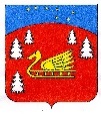 Совет депутатов муниципального образования Красноозерное сельское поселение муниципального образования Приозерский муниципальный район Ленинградской области.Р Е Ш Е Н И Е                   О бюджете муниципального образования Красноозерное сельское поселение муниципального образования Приозерский муниципальный район Ленинградской области на 2021 год и плановый период 2022 и 2023 годов.Утверждено:решением Совета Депутатов муниципального образования Красноозерное сельское поселение Приозерского муниципального района Ленинградской области                   от 14 декабря 2020 года  № 62КодНаименование2021 год123000 01 05 00 00 00 0000 000Изменение остатков средств на счетах по учету средств бюджета         755,3000 01 06 00 00 00 0000 000Иные источники внутреннего финансирования дефицитов бюджетов0,0Всего источников внутреннего финансирования755,3Утверждено:решением Совета Депутатов муниципального образования Красноозерное сельское поселение Приозерского муниципального района Ленинградской области                   от 14 декабря 2020 года  № 62КодНаименование2022 год2023 год1234000 01 05 00 00 00 0000 000Изменение остатков средств на счетах по учету средств бюджета801,81548,6000 01 06 00 00 00 0000 000Иные источники внутреннего финансирования дефицитов бюджетов801,81548,6Всего источников внутреннего финансирования801,8    1548,6АдминистратордоходаКод                                        бюджетной классификации Российской ФедерацииНаименование доходаСумма тыс.руб1 00 00000 00 0000 000ДОХОДЫ14658,5 1821 01 00000 00 0000 000НАЛОГ НА ПРИБЫЛЬ, ДОХОДЫ3325,0 1821 01 02000 01 0000 110Налог на доходы физических лиц3325,01001 03 00000 01 0000 000НАЛОГИ НА ТОВАРЫ (РАБОТЫ, УСЛУГИ), РЕАЛИЗУЕМЫЕ НА ТЕРРИТОРИИ РОССИЙСКОЙ ФЕДЕРАЦИИ1753,61001 03 02000 01 0000 110Акцизы по подакцизным товарам (продукции), производимым на территории Российской Федерации1753,61821 06 01000 10 0000 000НАЛОГИ НА ИМУЩЕСТВО9066,01821 06 01000 10 0000 110Налог на имущество физических лиц630,21821 06 06000 10 0000 110Земельный налог8435,80291 08 00000 00 0000 000ГОСУДАРСТВЕННАЯ ПОШЛИНА, СБОРЫ5,5 0291 08 04020 10 0000 110Государственная пошлина за совершение нотариальных действий должностными лицами органов местного самоуправления, уполномоченными в соответствии с законодательными актами Российской Федерации на совершение нотариальных действий5,5 0291 11 00000 00 0000 000ДОХОДЫ ОТ ИСПОЛЬЗОВАНИЯ ИМУЩЕСТВА, НАХОДЯЩЕГОСЯ В ГОСУДАРСТВЕННОЙ И МУНИЦИПАЛЬНОЙ СОБСТВЕННОСТИ508,4 0291 11 05075 10 0000 120Доходы от сдачи в аренду имущества, составляющего казну сельских поселений (за исключением земельных участков)400,00291 11 09045 10 0000 120Прочие поступления от использования имущества, находящегося в собственности сельских поселений (за исключением имущества муниципальных бюджетных и автономных учреждений, а также имущества муниципальных унитарных предприятий, в том числе казенных)108,40292 00 00000 00 0000 000БЕЗВОЗМЕЗДНЫЕ ПОСТУПЛЕНИЯ25104,00292 02 16001 10 0000 150Дотации бюджетам сельских поселений на выравнивание бюджетной обеспеченности из бюджетов муниципальных районов2205,40292 02 20216 10 0000 150Субсидии бюджетам сельских поселений на осуществление дорожной деятельности в отношении автомобильных дорог общего пользования, а также капитального ремонта и ремонта дворовых территорий многоквартирных домов, проездов к дворовым территориям многоквартирных домов населенных пунктов1006,20292 02 20077 10 0000 150Субсидии бюджетам сельских поселений на софинансирование капитальных вложений в объекты муниципальной собственности17729,70292 02 29999 10 0000 150Прочие субсидии бюджетам сельских поселений4006,20292 02 30024 10 0000 150Субвенции бюджетам сельских поселений на выполнение передаваемых полномочий субъектов Российской Федерации3,50292 02 35118 10 0000 150Субвенция бюджетам сельских поселений на осуществление полномочий по первичному воинскому учету на территориях, где отсутствуют военные комиссариаты.153,00292 02 49999 10 0000 150Прочие межбюджетные трансферты, передаваемые бюджетам сельских поселений0,0ВСЕГО ДОХОДОВ39762,5АдминистратордоходаКод                                        бюджетной классификации Российской ФедерацииНаименование доходаСумма2022 годСумма 2023 год1 00 00000 00 0000 000ДОХОДЫ 15096,015619,7 1821 01 00000 00 0000 000НАЛОГ НА ПРИБЫЛЬ, ДОХОДЫ3558,03700,3 1821 01 02000 01 0000 110Налог на доходы физических лиц3558,03700,31001 03 00000 01 0000 000НАЛОГИ НА ТОВАРЫ (РАБОТЫ, УСЛУГИ), РЕАЛИЗУЕМЫЕ НА ТЕРРИТОРИИ РОССИЙСКОЙ ФЕДЕРАЦИИ1753,61753,61001 03 02000 01 0000 110Акцизы по подакцизным товарам (продукции), производимым на территории Российской Федерации1753,61753,61821 06 01000 10 0000 000НАЛОГИ НА ИМУЩЕСТВО9260,09630,41821 06 01000 10 0000 110Налог на имущество физических лиц655,4681,61821 06 06000 10 0000 110Земельный налог8604,68948,80291 08 00000 00 0000 000ГОСУДАРСТВЕННАЯ ПОШЛИНА, СБОРЫ6,07,00291 08 04020 10 0000 110Государственная пошлина за совершение нотариальных действий должностными лицами органов местного самоуправления, уполномоченными в соответствии с законодательными актами Российской Федерации на совершение нотариальных действий6,07,00291 11 00000 00 0000 000ДОХОДЫ ОТ ИСПОЛЬЗОВАНИЯ ИМУЩЕСТВА, НАХОДЯЩЕГОСЯ В ГОСУДАРСТВЕННОЙ И МУНИЦИПАЛЬНОЙ СОБСТВЕННОСТИ518,4528,4 0291 11 05075 10 0000 120Доходы от сдачи в аренду имущества, составляющего казну сельских поселений (за исключением земельных участков)410,0420,00291 11 09045 10 0000 120Прочие поступления от использования имущества, находящегося в собственности сельских поселений (за исключением имущества муниципальных бюджетных и автономных учреждений, а также имущества муниципальных унитарных предприятий, в том числе казенных)108,4108,40292 00 00000 00 0000 000БЕЗВОЗМЕЗДНЫЕ ПОСТУПЛЕНИЯ68396,2102900,90292 02 16001 10 0000 150Дотации бюджетам сельских поселений на выравнивание бюджетной обеспеченности из бюджетов муниципальных районов2129,62054,70292 02 20216 10 0000 150Субсидии бюджетам сельских поселений на осуществление дорожной деятельности в отношении автомобильных дорог общего пользования, а также капитального ремонта и ремонта дворовых территорий многоквартирных домов, проездов к дворовым территориям многоквартирных домов населенных пунктов0,00,00292 02 20077 10 0000 150Субсидии бюджетам сельских поселений на софинансирование капитальных вложений в объекты муниципальной собственности66035,3100614,90292 02 29999 10 0000 150Прочие субсидии бюджетам сельских поселений74,874,80292 02 30024 10 0000 150Субвенции бюджетам сельских поселений на выполнение передаваемых полномочий субъектов Российской Федерации3,53,50292 02 35118 10 0000 150Субвенция бюджетам сельских поселений на осуществление полномочий по первичному воинскому учету на территориях, где отсутствуют военные комиссариаты.153,0153,00292 02 49999 10 0000 150Прочие межбюджетные трансферты, передаваемые бюджетам сельских поселений0,00,0ВСЕГО ДОХОДОВ83492,2118520,6Перечень и коды главных администраторов доходов   бюджета муниципальногоКрасноозерное сельское поселение   муниципального образования Приозерский муниципальный район Ленинградской области на 2021 годПеречень и коды главных администраторов доходов   бюджета муниципальногоКрасноозерное сельское поселение   муниципального образования Приозерский муниципальный район Ленинградской области на 2021 годПеречень и коды главных администраторов доходов   бюджета муниципальногоКрасноозерное сельское поселение   муниципального образования Приозерский муниципальный район Ленинградской области на 2021 годКод администратораКод доходаНаименование доходного источника123029Администрация муниципального образования Красноозерное сельское  поселение   Приозерского           муниципального  района Ленинградской области (ИНН 4712039421/471201001)02910804020011000110Государственная пошлина за совершение нотариальных действий должностными лицами местного самоуправления, уполномоченными в соответствии с законодательными актами Российской Федерации на совершение нотариальных действий02911103050100000120Проценты, полученные от предоставления бюджетных кредитов внутри страны за счет средств бюджетов поселений02911105025100000120Доходы, получаемые в виде арендной платы, а также средства от продажи права на заключение договоров аренды за земли, находящиеся в собственности поселений( за исключением земельных участков муниципальных бюджетных и автономных учреждений02911105035100000120Доходы от сдачи в аренду имущества, находящегося в оперативном управлении органов управления поселений и созданных ими учреждений (за исключением имущества муниципальных бюджетных и автономных учреждений)02911105075100000120Доходы от сдачи в аренду имущества, составляющего казну сельских поселений (за исключением земельных участков)02911109045100000120Прочие поступления от использования имущества, находящегося в собственности поселений (за исключением имущества муниципальных бюджетных и автономных учреждений, а также имущества муниципальных унитарных предприятий, в том числе казенных)02911301995100000130Прочие доходы от оказания платных услуг (работ) получателями средств бюджетов поселений02911302995100000130Прочие доходы от компенсации затрат бюджетов поселений02911401050100000410Доходы бюджетов поселений от продажи квартир02911402052100000410Доходы от реализации имущества, находящегося в оперативном управлении учреждений, находящихся в ведении органов управления поселений (за исключением имущества муниципальных бюджетных и автономных учреждений), в части реализации основных средств по указанному имуществу02911402052100000440Доходы от реализации имущества, находящегося в оперативном управлении учреждений, находящихся в ведении органов управления поселений (за исключением имущества муниципальных бюджетных и автономных учреждений), в части реализации материальных запасов по указанному имуществу02911402053100000410Доходы от реализации иного имущества, находящегося в собственности поселений (за исключением имущества муниципальных бюджетных и автономных учреждений, а также имущества муниципальных унитарных предприятий, в том числе казенных), в части реализации основных средств по указанному имуществу02911402053100000440Доходы от реализации иного имущества, находящегося в собственности поселений (за исключением имущества муниципальных бюджетных и автономных учреждений, а также имущества муниципальных унитарных предприятий, в том числе казенных), в части реализации материальных запасов по указанному имуществу02911406025100000430Доходы от продажи земельных участков, находящихся в собственности поселений (за исключением земельных участков муниципальных бюджетных и автономных учреждений)02911602020020000140Административные штрафы, установленные законами субъектов Российской Федерации об административных правонарушениях, за нарушение муниципальных правовых актов02911607010100000140Штрафы, неустойки, пени, уплаченные в случае просрочки исполнения поставщиком (подрядчиком, исполнителем) обязательств, предусмотренных муниципальным контрактом, заключенным муниципальным органом, казенным учреждением сельского поселения02911607090100000140Иные штрафы, неустойки, пени, уплаченные в соответствии с законом или договором в случае неисполнения или ненадлежащего исполнения обязательств перед муниципальным органом, (муниципальным казенным учреждением) сельского поселения02911610123010101140Доходы от денежных взысканий (штрафов), поступающие в счет погашения задолженности, образовавшейся до 1 января 2020 года, подлежащие зачислению в бюджет муниципального образования по нормативам, действовавшим в 2019 году (доходы бюджетов сельских поселений за исключением доходов, направляемых на формирование муниципального дорожного фонда, а также иных платежей в случае принятия решения финансовым органом муниципального образования о раздельном учете задолженности)02911701050100000180Невыясненные поступления, зачисляемые в бюджеты поселений02911705050100000180Прочие неналоговые доходы бюджетов поселений02920215001100000150Дотации бюджетам сельских поселений на выравнивание бюджетной обеспеченности02920215002100000150Дотации бюджетам сельских поселений на поддержку мер по обеспечению сбалансированности бюджетов02920216001100000150Дотации бюджетам сельских поселений на выравнивание бюджетной обеспеченности из бюджетов муниципальных районов02920219999100000150Прочие дотации бюджетам сельских поселений02920220041100000150Субсидии бюджетам сельских поселений на строительство, модернизацию, ремонт и содержание автомобильных дорог общего пользования, в том числе дорог в поселениях (за исключением автомобильных дорог федерального значения)02920220077100000150Субсидии бюджетам сельских поселений на софинансирование капитальных вложений в объекты муниципальной собственности02920220079100000150Субсидии бюджетам сельских поселений на переселение граждан из жилищного фонда, признанного непригодным для проживания, и (или) жилищного фонда с высоким уровнем износа (более 70 процентов)02920220216100000150Субсидии бюджетам сельских поселений на осуществление дорожной деятельности в отношении автомобильных дорог общего пользования, а также капитального ремонта и ремонта дворовых территорий многоквартирных домов, проездов к дворовым территориям многоквартирных домов населенных пунктов02920220298100000150Субсидии бюджетам поселений на обеспечение мероприятий по капитальному ремонту многоквартирных домов и переселению граждан из аварийного жилищного фонда за счет средств, поступивших от государственной корпорации Фонд содействия реформированию жилищно-коммунального хозяйства02920220299100000150Субсидии бюджетам поселений на обеспечение мероприятий по капитальному ремонту многоквартирных домов и переселению граждан из аварийного жилищного фонда за счет средств, поступивших от государственной корпорации Фонд содействия реформированию жилищно-коммунального хозяйства02920220301100000150Субсидии бюджетам поселений на обеспечение мероприятий по капитальному ремонту многоквартирных домов и переселению граждан из аварийного жилищного фонда за счет средств бюджетов02920220302100000150Субсидии бюджетам поселений на обеспечение мероприятий по капитальному ремонту многоквартирных домов и переселению граждан из аварийного жилищного фонда за счет средств бюджетов02920225555100000150Субсидии бюджетам сельских поселений на реализацию программ формирования современной городской среды02920229999100000150Прочие субсидии бюджетам сельских поселений02920230024100000150Субвенции бюджетам сельских поселений на выполнение передаваемых полномочий субъектов Российской Федерации02920235118100000150Субвенции бюджетам сельских поселений на осуществление первичного воинского учета на территориях, где отсутствуют военные комиссариаты02920239999100000150Прочие субвенции бюджетам сельских поселений02920245160100000150Межбюджетные трансферты, передаваемые бюджетам сельских поселений для компенсации дополнительных расходов, возникших в результате решений, принятых органами власти другого уровня02920245550100000150Межбюджетные трансферты, передаваемые бюджетам сельских поселений за достижение показателей деятельности органов исполнительной власти субъектов Российской Федерации02920249999100000150Прочие межбюджетные трансферты, передаваемые бюджетам сельских поселений02920705010100000150Безвозмездные поступления от физических и юридических лиц на финансовое обеспечение дорожной деятельности, в том числе добровольных пожертвований, в отношении автомобильных дорог общего пользования местного значения сельских поселений02920705020100000150Поступления от денежных пожертвований, предоставляемых физическими лицами получателям средств бюджетов сельских поселений02920705030100000150Прочие безвозмездные поступления в бюджеты сельских поселений02921960010100000150Возврат прочих остатков субсидий, субвенций и иных межбюджетных трансфертов, имеющих целевое назначение, прошлых лет из бюджетов сельских поселенийКод администратораКод доходаНаименование источников финансирования дефицита бюджета123029Администрация муниципального образования Красноозерное сельское поселение муниципального образования Приозерский муниципальный район Ленинградской области ИНН/КПП 4712039421/47120100102901 02 00 00 10 0000 710Получение кредитов от кредитных организаций бюджетами поселений в валюте Российской Федерации02901 05 02 01 10 0000 510Увеличение прочих остатков денежных средств бюджетов поселений02901 05 02 01 10 0000 610Уменьшение прочих остатков денежных средств бюджетов поселенийНаименование вида доходаНорматив (процент) распределения отчислений в бюджет МО Красноозерное сельское поселениеПрочие доходы оказания платных услуг (работ) получателями средств бюджетов сельских поселений100Прочие доходы от компенсации затрат бюджетов сельских поселений100Прочие поступления от денежных взысканий (штрафов) и иных сумм в возмещение ущерба, зачисляемые в бюджеты сельских поселений100Невыясненные поступления, зачисляемые в бюджеты сельских поселений100Прочие неналоговые доходы бюджетов сельских поселений100РАСПРЕДЕЛЕНИЕбюджетных ассигнований  по целевым статьям                                                                                                                                              (муниципальным программам муниципального образования Красноозерное сельское поселение       муниципального образования Приозерский муниципальный район Ленинградской области  и непрограммным направлениям деятельности), группам и подгруппам видов расходов, разделам  и подразделам классификации расходов бюджетов  на 2021 год и плановый период 2022 и 2023 годов.НаименованиеКЦСРКВРКФСРСуммаНаименованиеКЦСРКВРКФСРСуммаВсего40 517,8МУНИЦИПАЛЬНАЯ ПРОГРАММА "РАЗВИТИЕ МУНИЦИПАЛЬНОЙ СЛУЖБЫ В МУНИЦИПАЛЬНОМ ОБРАЗОВАНИИ"20.0.00.0000060,0Основное мероприятие "Научное и методическое обеспечение деятельности органов местного самоуправления"20.0.01.0000060,0Мероприятия по поддержке развития муниципальной службы20.0.01.4219060,0Закупка товаров, работ и услуг для обеспечения государственных (муниципальных) нужд20.0.01.4219020060,0Иные закупки товаров, работ и услуг для обеспечения государственных (муниципальных) нужд20.0.01.4219024060,0Функционирование Правительства Российской Федерации, высших исполнительных органов государственной власти субъектов Российской Федерации, местных администраций20.0.01.42190240010460,0МУНИЦИПАЛЬНАЯ ПРОГРАММА "РАЗВИТИЕ КУЛЬТУРЫ И ФИЗИЧЕСКОЙ КУЛЬТУРЫ В МУНИЦИПАЛЬНОМ ОБРАЗОВАНИИ"23.0.00.000005 467,6Подпрограмма "Организация культурно-досуговой деятельности на территории муниципального образования"23.1.00.000005 098,8Основное мероприятие "Развитие культурно-досуговой деятельности"23.1.01.000005 098,8Обеспечение деятельности муниципальных казенных учреждений23.1.01.220603 519,5Расходы на выплаты персоналу в целях обеспечения выполнения функций государственными (муниципальными) органами, казенными учреждениями, органами управления государственными внебюджетными фондами23.1.01.220601001 038,5Расходы на выплаты персоналу казенных учреждений23.1.01.220601101 038,5Культура23.1.01.2206011008011 038,5Закупка товаров, работ и услуг для обеспечения государственных (муниципальных) нужд23.1.01.220602002 481,0Иные закупки товаров, работ и услуг для обеспечения государственных (муниципальных) нужд23.1.01.220602402 481,0Культура23.1.01.2206024008012 481,0Проведение культурно-досуговых мероприятий23.1.01.42800200,0Закупка товаров, работ и услуг для обеспечения государственных (муниципальных) нужд23.1.01.42800200200,0Иные закупки товаров, работ и услуг для обеспечения государственных (муниципальных) нужд23.1.01.42800240200,0Другие вопросы в области культуры, кинематографии23.1.01.428002400804200,0Обеспечение выплат стимулирующего характера работникам муниципальных учреждений культуры Ленинградской области23.1.01.S03601 210,9Расходы на выплаты персоналу в целях обеспечения выполнения функций государственными (муниципальными) органами, казенными учреждениями, органами управления государственными внебюджетными фондами23.1.01.S03601001 210,9Расходы на выплаты персоналу казенных учреждений23.1.01.S03601101 210,9Культура23.1.01.S036011008011 210,9Поддержка развития общественной инфраструктуры муниципального значения23.1.01.S4840168,4Закупка товаров, работ и услуг для обеспечения государственных (муниципальных) нужд23.1.01.S4840200168,4Иные закупки товаров, работ и услуг для обеспечения государственных (муниципальных) нужд23.1.01.S4840240168,4Культура23.1.01.S48402400801168,4Подпрограмма "Развитие и модернизация библиотечного дела в муниципальном образовании"23.3.00.00000353,2Основное мероприятие "Развитие и модернизация библиотек"23.3.01.00000353,2Обеспечение деятельности муниципальных казенных учреждений23.3.01.22060180,2Расходы на выплаты персоналу в целях обеспечения выполнения функций государственными (муниципальными) органами, казенными учреждениями, органами управления государственными внебюджетными фондами23.3.01.22060100140,2Расходы на выплаты персоналу казенных учреждений23.3.01.22060110140,2Культура23.3.01.220601100801140,2Закупка товаров, работ и услуг для обеспечения государственных (муниципальных) нужд23.3.01.2206020040,0Иные закупки товаров, работ и услуг для обеспечения государственных (муниципальных) нужд23.3.01.2206024040,0Культура23.3.01.22060240080140,0Обеспечение выплат стимулирующего характера работникам муниципальных учреждений культуры Ленинградской области23.3.01.S0360173,0Расходы на выплаты персоналу в целях обеспечения выполнения функций государственными (муниципальными) органами, казенными учреждениями, органами управления государственными внебюджетными фондами23.3.01.S0360100173,0Расходы на выплаты персоналу казенных учреждений23.3.01.S0360110173,0Культура23.3.01.S03601100801173,0Подпрограмма "Развитие физической культуры в муниципальном образовании"23.4.00.0000015,6Основное мероприятие "Организация и проведение официальных физкультурных мероприятий среди населения"23.4.01.0000015,6Организация и проведение спортивных мероприятий и спортивных соревнований23.4.01.4285015,6Расходы на выплаты персоналу в целях обеспечения выполнения функций государственными (муниципальными) органами, казенными учреждениями, органами управления государственными внебюджетными фондами23.4.01.4285010015,6Расходы на выплаты персоналу казенных учреждений23.4.01.4285011015,6Физическая культура23.4.01.42850110110115,6МУНИЦИПАЛЬНАЯ ПРОГРАММА "ОБЕСПЕЧЕНИЕ КАЧЕСТВЕННЫМ ЖИЛЬЕМ ГРАЖДАН НА ТЕРРИТОРИИ МУНИЦИПАЛЬНОГО ОБРАЗОВАНИЯ"24.0.00.0000019 262,9Подпрограмма "Развитие инженерной и социальной инфраструктуры в районах массовой жилой застройки"24.2.00.0000019 262,9Основное мероприятие "Создание инженерной и транспортной инфраструктуры на земельных участках, предоставленных бесплатно членам многодетных семей, молодым специалистам, членам молодых семей"24.2.01.0000019 262,9Обеспечение мероприятий по строительству и содержанию инженерной и транспортной инфраструктуры на земельных участках, предоставленных членам многодетных семей, молодым специалистам, членам молодых семей24.2.01.42430600,0Закупка товаров, работ и услуг для обеспечения государственных (муниципальных) нужд24.2.01.42430200600,0Иные закупки товаров, работ и услуг для обеспечения государственных (муниципальных) нужд24.2.01.42430240600,0Другие вопросы в области национальной экономики24.2.01.424302400412600,0Строительство инженерной и транспортной инфраструктуры на земельных участках, предоставленных членам многодетных семей, молодым специалистам, членам молодых семей24.2.01.S078018 662,9Капитальные вложения в объекты государственной (муниципальной) собственности24.2.01.S078040018 662,9Бюджетные инвестиции24.2.01.S078041018 662,9Другие вопросы в области национальной экономики24.2.01.S0780410041218 662,9МУНИЦИПАЛЬНАЯ ПРОГРАММА "ОБЕСПЕЧЕНИЕ УСТОЙЧИВОГО ФУНКЦИОНИРОВАНИЯ И РАЗВИТИЯ КОММУНАЛЬНОЙ И ИНЖЕНЕРНОЙ ИНФРАСТРУКТУРЫ И ПОВЫШЕНИЕ ЭНЕРГОЭФФЕКТИВНОСТИ В МУНИЦИПАЛЬНОМ ОБРАЗОВАНИИ"25.0.00.00000940,0Подпрограмма "Газификация муниципального образования"25.2.00.00000300,0Основное мероприятие "Организация газоснабжения"25.2.01.00000300,0Мероприятия по газификации25.2.01.42480300,0Закупка товаров, работ и услуг для обеспечения государственных (муниципальных) нужд25.2.01.42480200300,0Иные закупки товаров, работ и услуг для обеспечения государственных (муниципальных) нужд25.2.01.42480240300,0Коммунальное хозяйство25.2.01.424802400502300,0Подпрограмма "Поддержка преобразований в жилищно-коммунальной сфере на территории муниципального образования в целях обеспечения бытового обслуживания населения, отвечающего стандартам качества бытового обслуживания"25.4.00.00000640,0Основное мероприятие "Обеспечение бытового обслуживание населения"25.4.01.00000640,0Мероприятия в сфере бытового обслуживания населения25.4.01.4245040,0Закупка товаров, работ и услуг для обеспечения государственных (муниципальных) нужд25.4.01.4245020040,0Иные закупки товаров, работ и услуг для обеспечения государственных (муниципальных) нужд25.4.01.4245024040,0Коммунальное хозяйство25.4.01.42450240050240,0Субсидии юридическим лицам, оказывающим жилищно-коммунальные услуги, на компенсацию части затрат при оказании услуг по тарифам не обеспечивающим возмещение издержек25.4.01.46010600,0Иные бюджетные ассигнования25.4.01.46010800600,0Субсидии юридическим лицам (кроме некоммерческих организаций), индивидуальным предпринимателям, физическим лицам - производителям товаров, работ, услуг25.4.01.46010810600,0Коммунальное хозяйство25.4.01.460108100502600,0МУНИЦИПАЛЬНАЯ ПРОГРАММА "БЛАГОУСТРОЙСТВО ТЕРРИТОРИИ МУНИЦИПАЛЬНОГО ОБРАЗОВАНИЯ"26.0.00.000003 400,0Основное мероприятие "Совершенствование системы благоустройства и санитарного содержания поселения"26.0.01.000003 300,0Уличное освещение26.0.01.425101 000,0Закупка товаров, работ и услуг для обеспечения государственных (муниципальных) нужд26.0.01.425102001 000,0Иные закупки товаров, работ и услуг для обеспечения государственных (муниципальных) нужд26.0.01.425102401 000,0Благоустройство26.0.01.4251024005031 000,0Благоустройство и озеленение26.0.01.42520550,0Закупка товаров, работ и услуг для обеспечения государственных (муниципальных) нужд26.0.01.42520200550,0Иные закупки товаров, работ и услуг для обеспечения государственных (муниципальных) нужд26.0.01.42520240550,0Благоустройство26.0.01.425202400503550,0Прочие мероприятия по благоустройству26.0.01.42530200,0Закупка товаров, работ и услуг для обеспечения государственных (муниципальных) нужд26.0.01.42530200200,0Иные закупки товаров, работ и услуг для обеспечения государственных (муниципальных) нужд26.0.01.42530240200,0Благоустройство26.0.01.425302400503200,0Организация и содержание мест захоронения26.0.01.4255050,0Закупка товаров, работ и услуг для обеспечения государственных (муниципальных) нужд26.0.01.4255020050,0Иные закупки товаров, работ и услуг для обеспечения государственных (муниципальных) нужд26.0.01.4255024050,0Благоустройство26.0.01.42550240050350,0Поддержка развития общественной инфраструктуры муниципального значения26.0.01.S48401 500,0Закупка товаров, работ и услуг для обеспечения государственных (муниципальных) нужд26.0.01.S48402001 500,0Иные закупки товаров, работ и услуг для обеспечения государственных (муниципальных) нужд26.0.01.S48402401 500,0Благоустройство26.0.01.S484024005031 500,0Основное мероприятие "Охрана окружающей среды"26.0.02.00000100,0Мероприятия по охране окружающей среды26.0.02.42540100,0Закупка товаров, работ и услуг для обеспечения государственных (муниципальных) нужд26.0.02.42540200100,0Иные закупки товаров, работ и услуг для обеспечения государственных (муниципальных) нужд26.0.02.42540240100,0Благоустройство26.0.02.425402400503100,0МУНИЦИПАЛЬНАЯ ПРОГРАММА "РАЗВИТИЕ АВТОМОБИЛЬНЫХ ДОРОГ МУНИЦИПАЛЬНОГО ОБРАЗОВАНИЯ"27.0.00.000002959,8Подпрограмма "Содержание существующей сети автомобильных дорог общего пользования"27.1.00.000002 909,8Основное мероприятие "Содержание автомобильных дорог"27.1.01.00000150,0Мероприятия по содержанию автомобильных дорог27.1.01.42260150,0Закупка товаров, работ и услуг для обеспечения государственных (муниципальных) нужд27.1.01.42260200150,0Иные закупки товаров, работ и услуг для обеспечения государственных (муниципальных) нужд27.1.01.42260240150,0Дорожное хозяйство (дорожные фонды)27.1.01.422602400409150,0Основное мероприятие "Капитальный ремонт и ремонт автомобильных дорог общего пользования и дворовых территорий"27.1.02.000002 759,8Мероприятия по капитальному ремонту и ремонту автомобильных дорог27.1.02.422701 561,9Закупка товаров, работ и услуг для обеспечения государственных (муниципальных) нужд27.1.02.422702001 561,9Иные закупки товаров, работ и услуг для обеспечения государственных (муниципальных) нужд27.1.02.422702401 561,9Дорожное хозяйство (дорожные фонды)27.1.02.4227024004091 561,9Капитальный ремонт и ремонт автомобильных дорог общего пользования местного значения27.1.02.S01401 197,9Закупка товаров, работ и услуг для обеспечения государственных (муниципальных) нужд27.1.02.S01402001 197,9Иные закупки товаров, работ и услуг для обеспечения государственных (муниципальных) нужд27.1.02.S01402401 197,9Дорожное хозяйство (дорожные фонды)27.1.02.S014024004091 197,9Подпрограмма "Повышение безопасности дорожного движения в муниципальном образовании"27.2.00.0000050,0Основное мероприятие "Предупреждение опасного поведения участников дорожного движения"27.2.01.0000050,0Мероприятия, направленные на повышение безопасности дорожного движения27.2.01.4228050,0Закупка товаров, работ и услуг для обеспечения государственных (муниципальных) нужд27.2.01.4228020050,0Иные закупки товаров, работ и услуг для обеспечения государственных (муниципальных) нужд27.2.01.4228024050,0Дорожное хозяйство (дорожные фонды)27.2.01.42280240040950,0ОБЕСПЕЧЕНИЕ ДЕЯТЕЛЬНОСТИ ОРГАНОВ МЕСТНОГО САМОУПРАВЛЕНИЯ И НЕПРОГРАМНЫЕ РАСХОДЫ29.0.00.000006 227,7Обеспечение деятельности администрации муниципального образования29.2.00.000004 863,9Непрограммные расходы29.2.01.000004 863,9Обеспечение деятельности муниципальных служащих администрации муниципальных образований29.2.01.220103 115,8Расходы на выплаты персоналу в целях обеспечения выполнения функций государственными (муниципальными) органами, казенными учреждениями, органами управления государственными внебюджетными фондами29.2.01.220101002 480,8Расходы на выплаты персоналу государственных (муниципальных) органов29.2.01.220101202 480,8Функционирование Правительства Российской Федерации, высших исполнительных органов государственной власти субъектов Российской Федерации, местных администраций29.2.01.2201012001042 480,8Закупка товаров, работ и услуг для обеспечения государственных (муниципальных) нужд29.2.01.22010200425,0Иные закупки товаров, работ и услуг для обеспечения государственных (муниципальных) нужд29.2.01.22010240425,0Функционирование Правительства Российской Федерации, высших исполнительных органов государственной власти субъектов Российской Федерации, местных администраций29.2.01.220102400104425,0Иные бюджетные ассигнования29.2.01.22010800210,0Уплата налогов, сборов и иных платежей29.2.01.22010850210,0Функционирование Правительства Российской Федерации, высших исполнительных органов государственной власти субъектов Российской Федерации, местных администраций29.2.01.220108500104210,0Обеспечение деятельности немуниципальных служащих администрации муниципальных образований29.2.01.22020292,5Расходы на выплаты персоналу в целях обеспечения выполнения функций государственными (муниципальными) органами, казенными учреждениями, органами управления государственными внебюджетными фондами29.2.01.22020100292,5Расходы на выплаты персоналу государственных (муниципальных) органов29.2.01.22020120292,5Функционирование Правительства Российской Федерации, высших исполнительных органов государственной власти субъектов Российской Федерации, местных администраций29.2.01.220201200104292,5Обеспечение деятельности Главы администрации муниципальных образований29.2.01.22040885,0Расходы на выплаты персоналу в целях обеспечения выполнения функций государственными (муниципальными) органами, казенными учреждениями, органами управления государственными внебюджетными фондами29.2.01.22040100885,0Расходы на выплаты персоналу государственных (муниципальных) органов29.2.01.22040120885,0Функционирование Правительства Российской Федерации, высших исполнительных органов государственной власти субъектов Российской Федерации, местных администраций29.2.01.220401200104885,0Иные межбюджетные трансферты на исполнение полномочий поселений контрольно-счетного органа муниципальных образований29.2.01.6251014,2Межбюджетные трансферты29.2.01.6251050014,2Иные межбюджетные трансферты29.2.01.6251054014,2Обеспечение деятельности финансовых, налоговых и таможенных органов и органов финансового (финансово-бюджетного) надзора29.2.01.62510540010614,2Иные межбюджетные трансферты на исполнение полномочий по кассовому обслуживанию бюджетов поселений29.2.01.62520458,0Межбюджетные трансферты29.2.01.62520500458,0Иные межбюджетные трансферты29.2.01.62520540458,0Обеспечение деятельности финансовых, налоговых и таможенных органов и органов финансового (финансово-бюджетного) надзора29.2.01.6252054001458,0Иные межбюджетные трансферты на исполнение полномочий поселений по обеспечению малоимущих граждан, проживающих в поселении и нуждающихся в улучшении жилищных условий, жилыми помещениями29.2.01.6254021,8Межбюджетные трансферты29.2.01.6254050021,8Иные межбюджетные трансферты29.2.01.6254054021,8Функционирование Правительства Российской Федерации, высших исполнительных органов государственной власти субъектов Российской Федерации, местных администраций29.2.01.62540540010421,8Иные межбюджетные трансферты на исполнение полномочий поселений по утверждению генеральных планов поселения, правил землепользования и застройки29.2.01.6255048,1Межбюджетные трансферты29.2.01.6255050048,1Иные межбюджетные трансферты29.2.01.6255054048,1Функционирование Правительства Российской Федерации, высших исполнительных органов государственной власти субъектов Российской Федерации, местных администраций29.2.01.62550540010448,1Иные межбюджетные трансферты на исполнение полномочий поселений в жилищно-коммунальной сфере29.2.01.625603,0Межбюджетные трансферты29.2.01.625605003,0Иные межбюджетные трансферты29.2.01.625605403,0Функционирование Правительства Российской Федерации, высших исполнительных органов государственной власти субъектов Российской Федерации, местных администраций29.2.01.6256054001043,0Иные межбюджетные трансферты на исполнение полномочий поселений по внутреннему муниципальному финансовому контролю29.2.01.6257021,0Межбюджетные трансферты29.2.01.6257050021,0Иные межбюджетные трансферты29.2.01.6257054021,0Обеспечение деятельности финансовых, налоговых и таможенных органов и органов финансового (финансово-бюджетного) надзора29.2.01.62570540010621,0Иные межбюджетные трансферты на исполнение части полномочий поселений по организация ритуальных услуг и содержание мест захоронения29.2.01.625801,0Межбюджетные трансферты29.2.01.625805001,0Иные межбюджетные трансферты29.2.01.625805401,0Функционирование Правительства Российской Федерации, высших исполнительных органов государственной власти субъектов Российской Федерации, местных администраций29.2.01.6258054001041,0Обеспечение выполнения отдельных государственных полномочий Ленинградской области в сфере административных правоотношений29.2.01.713403,5Закупка товаров, работ и услуг для обеспечения государственных (муниципальных) нужд29.2.01.713402003,5Иные закупки товаров, работ и услуг для обеспечения государственных (муниципальных) нужд29.2.01.713402403,5Другие общегосударственные вопросы29.2.01.7134024001133,5Непрограммные расходы органов местного самоуправления муниципального образования29.3.00.000001 363,8Непрограммные расходы29.3.01.000001 353,4Резервный фонд администрации муниципальных образований29.3.01.420105,0Иные бюджетные ассигнования29.3.01.420108005,0Резервные средства29.3.01.420108705,0Резервные фонды29.3.01.4201087001115,0Иные обязательства29.3.01.4210050,0Иные бюджетные ассигнования29.3.01.4210080050,0Уплата налогов, сборов и иных платежей29.3.01.4210085050,0Другие общегосударственные вопросы29.3.01.42100850011350,0Иные обязательства, осуществляемые в рамках деятельности органов местного самоуправления29.3.01.42110313,0Закупка товаров, работ и услуг для обеспечения государственных (муниципальных) нужд29.3.01.42110200310,0Иные закупки товаров, работ и услуг для обеспечения государственных (муниципальных) нужд29.3.01.42110240310,0Другие общегосударственные вопросы29.3.01.421102400113310,0Иные бюджетные ассигнования29.3.01.421108003,0Уплата налогов, сборов и иных платежей29.3.01.421108503,0Другие общегосударственные вопросы29.3.01.4211085001133,0Функционирование органов в сфере национальной безопасности и правоохранительной деятельности29.3.01.4220060,0Закупка товаров, работ и услуг для обеспечения государственных (муниципальных) нужд29.3.01.4220020060,0Иные закупки товаров, работ и услуг для обеспечения государственных (муниципальных) нужд29.3.01.4220024060,0Защита населения и территории от чрезвычайных ситуаций природного и техногенного характера, пожарная безопасность29.3.01.42200240031060,0Предупреждение и ликвидация последствий чрезвычайных ситуаций и стихийных бедствий природного и техногенного характера29.3.01.4225030,0Закупка товаров, работ и услуг для обеспечения государственных (муниципальных) нужд29.3.01.4225020030,0Иные закупки товаров, работ и услуг для обеспечения государственных (муниципальных) нужд29.3.01.4225024030,0Гражданская оборона29.3.01.42250240030930,0Взнос на капитальный ремонт общего имущества многоквартирных домов региональному оператору29.3.01.42370124,0Иные бюджетные ассигнования29.3.01.42370800124,0Уплата налогов, сборов и иных платежей29.3.01.42370850124,0Жилищное хозяйство29.3.01.423708500501124,0Пенсии за выслугу лет и доплаты к пенсиям лицам, замещавшим муниципальные должности29.3.01.43010628,8Социальное обеспечение и иные выплаты населению29.3.01.43010300628,8Публичные нормативные социальные выплаты гражданам29.3.01.43010310628,8Пенсионное обеспечение29.3.01.430103101001628,8Осуществление первичного воинского учета на территориях, где отсутствуют военные комиссариаты29.3.01.51180153,0Расходы на выплаты персоналу в целях обеспечения выполнения функций государственными (муниципальными) органами, казенными учреждениями, органами управления государственными внебюджетными фондами29.3.01.51180100124,9Расходы на выплаты персоналу государственных (муниципальных) органов29.3.01.51180120124,9Мобилизационная и вневойсковая подготовка29.3.01.511801200203124,9Закупка товаров, работ и услуг для обеспечения государственных (муниципальных) нужд29.3.01.5118020028,1Иные закупки товаров, работ и услуг для обеспечения государственных (муниципальных) нужд29.3.01.5118024028,1Мобилизационная и вневойсковая подготовка29.3.01.51180240020328,1МУНИЦИПАЛЬНАЯ ПРОГРАММА "УСТОЙЧИВОЕ ОБЩЕСТВЕННОЕ РАЗВИТИЕ В МУНИЦИПАЛЬНОМ ОБРАЗОВАНИИ"30.0.00.000002 199,8Подпрограмма "Создание условий для эффективного выполнения органами местного самоуправления своих полномочий"30.1.00.000001 969,7Основное мероприятие "Государственная поддержка проектов местных инициатив граждан"30.1.01.000001 969,7Реализация областного закона от 15 января 2018 года № 3-оз "О содействии участию населения в осуществлении местного самоуправления в иных формах на территориях административных центров муниципальных образований Ленинградской области"30.1.01.S46601 261,1Закупка товаров, работ и услуг для обеспечения государственных (муниципальных) нужд30.1.01.S46602001 261,1Иные закупки товаров, работ и услуг для обеспечения государственных (муниципальных) нужд30.1.01.S46602401 261,1Благоустройство30.1.01.S466024005031 261,1Реализация областного закона от 28 декабря 2018 №147-оз «О старостах сельских населенных пунктов Ленинградской области и содействии участию населения в осуществлении местного самоуправления в иных формах на частях территорий муниципальных образований Ленинградской области»30.1.01.S4770708,6Закупка товаров, работ и услуг для обеспечения государственных (муниципальных) нужд30.1.01.S4770200708,6Иные закупки товаров, работ и услуг для обеспечения государственных (муниципальных) нужд30.1.01.S4770240708,6Благоустройство30.1.01.S47702400503708,6Подпрограмма «Развитие и поддержка малого и среднего предпринимательства на территории муниципального образования»30.3.00.0000020,0Основное мероприятие «Содействие в доступе субъектов малого и среднего предпринимательства к финансовым и материальным ресурсам"30.3.01.0000020,0Мероприятия по поддержке малого и среднего предпринимательства30.3.01.4236020,0Закупка товаров, работ и услуг для обеспечения государственных (муниципальных) нужд30.3.01.4236020020,0Иные закупки товаров, работ и услуг для обеспечения государственных (муниципальных) нужд30.3.01.4236024020,0Другие вопросы в области национальной экономики30.3.01.42360240041220,0Подпрограмма «Молодежная политика в поселениях Приозерского района»30.4.00.00000180,1Основное мероприятие "Проведение молодежных массовых мероприятий, содействию трудовой адаптации и занятости молодежи"30.4.01.00000180,1Организация и проведение мероприятий для детей и молодежи, содействие трудовой адаптации и занятости молодежи30.4.01.4277091,1Расходы на выплаты персоналу в целях обеспечения выполнения функций государственными (муниципальными) органами, казенными учреждениями, органами управления государственными внебюджетными фондами30.4.01.4277010091,1Расходы на выплаты персоналу казенных учреждений30.4.01.4277011091,1Молодежная политика30.4.01.42770110070791,1Поддержка деятельности молодежных общественных организаций, объединений, инициатив и развитию добровольческого (волонтерского) движения, содействию трудовой адаптации и занятости молодежи30.4.01.S433089,0Закупка товаров, работ и услуг для обеспечения государственных (муниципальных) нужд30.4.01.S433020089,0Иные закупки товаров, работ и услуг для обеспечения государственных (муниципальных) нужд30.4.01.S433024089,0Молодежная политика30.4.01.S4330240070789,0Подпрограмма «Внесение в Единый государственный реестр недвижимости сведений о границах населенных пунктов поселений»30.5.00.0000030,0Основное мероприятие «Подготовка землеустроительной документации, содержащей необходимые сведения для внесения в Единый государственный реестр»30.5.01.0000030,0Реализация мероприятий по подготовке землеустроительной документации30.5.01.4240030,0Закупка товаров, работ и услуг для обеспечения государственных (муниципальных) нужд30.5.01.4240020030,0Иные закупки товаров, работ и услуг для обеспечения государственных (муниципальных) нужд30.5.01.4240024030,0Другие вопросы в области национальной экономики30.5.01.42400240041230,0Всего40 517,8РАСПРЕДЕЛЕНИЕбюджетных ассигнований  по целевым статьям                                                                                                                                              (муниципальным программам муниципального образования Красноозерное сельское поселение       муниципального образования Приозерский муниципальный район Ленинградской области  и непрограммным направлениям деятельности), группам и подгруппам видов расходов, разделам  и подразделам классификации расходов бюджетов  на 2021 год и плановый период 2022 и 2023 годов.НаименованиеКЦСРКВРКФСР2022 г.2023 г.НаименованиеКЦСРКВРКФСР2022 г.2023 г.Итого83 843,2119108,0МУНИЦИПАЛЬНАЯ ПРОГРАММА "РАЗВИТИЕ МУНИЦИПАЛЬНОЙ СЛУЖБЫ В МУНИЦИПАЛЬНОМ ОБРАЗОВАНИИ"20.0.00.0000060,00,0Основное мероприятие "Научное и методическое обеспечение деятельности органов местного самоуправления"20.0.01.0000060,00,0Мероприятия по поддержке развития муниципальной службы20.0.01.4219060,00,0Закупка товаров, работ и услуг для обеспечения государственных (муниципальных) нужд20.0.01.4219020060,00,0Иные закупки товаров, работ и услуг для обеспечения государственных (муниципальных) нужд20.0.01.4219024060,00,0Функционирование Правительства Российской Федерации, высших исполнительных органов государственной власти субъектов Российской Федерации, местных администраций20.0.01.42190240010460,00,0МУНИЦИПАЛЬНАЯ ПРОГРАММА "РАЗВИТИЕ КУЛЬТУРЫ И ФИЗИЧЕСКОЙ КУЛЬТУРЫ В МУНИЦИПАЛЬНОМ ОБРАЗОВАНИИ"23.0.00.000003 561,93 235,7Подпрограмма "Организация культурно-досуговой деятельности на территории муниципального образования"23.1.00.000003 385,53 075,5Основное мероприятие "Развитие культурно-досуговой деятельности"23.1.01.000003 385,53 075,5Обеспечение деятельности муниципальных казенных учреждений23.1.01.220603 185,53 075,5Расходы на выплаты персоналу в целях обеспечения выполнения функций государственными (муниципальными) органами, казенными учреждениями, органами управления государственными внебюджетными фондами23.1.01.220601001 038,51 038,5Расходы на выплаты персоналу казенных учреждений23.1.01.220601101 038,51 038,5Культура23.1.01.2206011008011 038,51 038,5Закупка товаров, работ и услуг для обеспечения государственных (муниципальных) нужд23.1.01.220602002 147,02 037,0Иные закупки товаров, работ и услуг для обеспечения государственных (муниципальных) нужд23.1.01.220602402 147,02 037,0Культура23.1.01.2206024008012 147,02 037,0Проведение культурно-досуговых мероприятий23.1.01.42800200,0Закупка товаров, работ и услуг для обеспечения государственных (муниципальных) нужд23.1.01.42800200200,0Иные закупки товаров, работ и услуг для обеспечения государственных (муниципальных) нужд23.1.01.42800240200,0Другие вопросы в области культуры, кинематографии23.1.01.428002400804200,0Подпрограмма "Развитие и модернизация библиотечного дела в муниципальном образовании"23.3.00.00000160,2160,2Основное мероприятие "Развитие и модернизация библиотек"23.3.01.00000160,2160,2Обеспечение деятельности муниципальных казенных учреждений23.3.01.22060160,2160,2Расходы на выплаты персоналу в целях обеспечения выполнения функций государственными (муниципальными) органами, казенными учреждениями, органами управления государственными внебюджетными фондами23.3.01.22060100130,2130,2Расходы на выплаты персоналу казенных учреждений23.3.01.22060110130,2130,2Культура23.3.01.220601100801130,2130,2Закупка товаров, работ и услуг для обеспечения государственных (муниципальных) нужд23.3.01.2206020030,030,0Иные закупки товаров, работ и услуг для обеспечения государственных (муниципальных) нужд23.3.01.2206024030,030,0Культура23.3.01.22060240080130,030,0Подпрограмма "Развитие физической культуры в муниципальном образовании"23.4.00.0000016,20,0Основное мероприятие "Организация и проведение официальных физкультурных мероприятий среди населения"23.4.01.0000016,20,0Организация и проведение спортивных мероприятий и спортивных соревнований23.4.01.4285016,20,0Расходы на выплаты персоналу в целях обеспечения выполнения функций государственными (муниципальными) органами, казенными учреждениями, органами управления государственными внебюджетными фондами23.4.01.4285010016,20,0Расходы на выплаты персоналу казенных учреждений23.4.01.4285011016,20,0Физическая культура23.4.01.42850110110116,20,0МУНИЦИПАЛЬНАЯ ПРОГРАММА "ОБЕСПЕЧЕНИЕ КАЧЕСТВЕННЫМ ЖИЛЬЕМ ГРАЖДАН НА ТЕРРИТОРИИ МУНИЦИПАЛЬНОГО ОБРАЗОВАНИЯ"24.0.00.0000069 560,1105 910,4Подпрограмма "Развитие инженерной и социальной инфраструктуры в районах массовой жилой застройки"24.2.00.0000069 560,1105 910,4Основное мероприятие "Создание инженерной и транспортной инфраструктуры на земельных участках, предоставленных бесплатно членам многодетных семей, молодым специалистам, членам молодых семей"24.2.01.0000069 560,1105 910,4Обеспечение мероприятий по строительству и содержанию инженерной и транспортной инфраструктуры на земельных участках, предоставленных членам многодетных семей, молодым специалистам, членам молодых семей24.2.01.4243049,30,0Закупка товаров, работ и услуг для обеспечения государственных (муниципальных) нужд24.2.01.4243020049,30,0Иные закупки товаров, работ и услуг для обеспечения государственных (муниципальных) нужд24.2.01.4243024049,30,0Другие вопросы в области национальной экономики24.2.01.42430240041249,30,0Строительство инженерной и транспортной инфраструктуры на земельных участках, предоставленных членам многодетных семей, молодым специалистам, членам молодых семей24.2.01.S078069 510,8105 910,4Капитальные вложения в объекты государственной (муниципальной) собственности24.2.01.S078040069 510,8105 910,4Бюджетные инвестиции24.2.01.S078041069 510,8105 910,4Другие вопросы в области национальной экономики24.2.01.S0780410041269 510,8105 910,4МУНИЦИПАЛЬНАЯ ПРОГРАММА "ОБЕСПЕЧЕНИЕ УСТОЙЧИВОГО ФУНКЦИОНИРОВАНИЯ И РАЗВИТИЯ КОММУНАЛЬНОЙ И ИНЖЕНЕРНОЙ ИНФРАСТРУКТУРЫ И ПОВЫШЕНИЕ ЭНЕРГОЭФФЕКТИВНОСТИ В МУНИЦИПАЛЬНОМ ОБРАЗОВАНИИ"25.0.00.000001 060,01 070,0Подпрограмма "Газификация муниципального образования"25.2.00.00000320,0230,0Основное мероприятие "Организация газоснабжения"25.2.01.00000320,0230,0Мероприятия по газификации25.2.01.42480320,0230,0Закупка товаров, работ и услуг для обеспечения государственных (муниципальных) нужд25.2.01.42480200320,0230,0Иные закупки товаров, работ и услуг для обеспечения государственных (муниципальных) нужд25.2.01.42480240320,0230,0Коммунальное хозяйство25.2.01.424802400502320,0230,0Подпрограмма "Поддержка преобразований в жилищно-коммунальной сфере на территории муниципального образования в целях обеспечения бытового обслуживания населения, отвечающего стандартам качества бытового обслуживания"25.4.00.00000740,0840,0Основное мероприятие "Обеспечение бытового обслуживание населения"25.4.01.00000740,0840,0Мероприятия в сфере бытового обслуживания населения25.4.01.4245040,040,0Закупка товаров, работ и услуг для обеспечения государственных (муниципальных) нужд25.4.01.4245020040,040,0Иные закупки товаров, работ и услуг для обеспечения государственных (муниципальных) нужд25.4.01.4245024040,040,0Коммунальное хозяйство25.4.01.42450240050240,040,0Субсидии юридическим лицам, оказывающим жилищно-коммунальные услуги, на компенсацию части затрат при оказании услуг по тарифам не обеспечивающим возмещение издержек25.4.01.46010700,0800,0Иные бюджетные ассигнования25.4.01.46010800700,0800,0Субсидии юридическим лицам (кроме некоммерческих организаций), индивидуальным предпринимателям, физическим лицам - производителям товаров, работ, услуг25.4.01.46010810700,0800,0Коммунальное хозяйство25.4.01.460108100502700,0800,0МУНИЦИПАЛЬНАЯ ПРОГРАММА "БЛАГОУСТРОЙСТВО ТЕРРИТОРИИ МУНИЦИПАЛЬНОГО ОБРАЗОВАНИЯ"26.0.00.000001 879,21 730,0Основное мероприятие "Совершенствование системы благоустройства и санитарного содержания поселения"26.0.01.000001 779,21 730,0Уличное освещение26.0.01.42510979,21 030,0Закупка товаров, работ и услуг для обеспечения государственных (муниципальных) нужд26.0.01.42510200979,21 030,0Иные закупки товаров, работ и услуг для обеспечения государственных (муниципальных) нужд26.0.01.42510240979,21 030,0Благоустройство26.0.01.425102400503979,21 030,0Благоустройство и озеленение26.0.01.42520550,0550,0Закупка товаров, работ и услуг для обеспечения государственных (муниципальных) нужд26.0.01.42520200550,0550,0Иные закупки товаров, работ и услуг для обеспечения государственных (муниципальных) нужд26.0.01.42520240550,0550,0Благоустройство26.0.01.425202400503550,0550,0Прочие мероприятия по благоустройству26.0.01.42530200,0100,0Закупка товаров, работ и услуг для обеспечения государственных (муниципальных) нужд26.0.01.42530200200,0100,0Иные закупки товаров, работ и услуг для обеспечения государственных (муниципальных) нужд26.0.01.42530240200,0100,0Благоустройство26.0.01.425302400503200,0100,0Организация и содержание мест захоронения26.0.01.4255050,050,0Закупка товаров, работ и услуг для обеспечения государственных (муниципальных) нужд26.0.01.4255020050,050,0Иные закупки товаров, работ и услуг для обеспечения государственных (муниципальных) нужд26.0.01.4255024050,050,0Благоустройство26.0.01.42550240050350,050,0Основное мероприятие "Охрана окружающей среды"26.0.02.00000100,00,0Мероприятия по охране окружающей среды26.0.02.42540100,00,0Закупка товаров, работ и услуг для обеспечения государственных (муниципальных) нужд26.0.02.42540200100,00,0Иные закупки товаров, работ и услуг для обеспечения государственных (муниципальных) нужд26.0.02.42540240100,00,0Благоустройство26.0.02.425402400503100,00,0МУНИЦИПАЛЬНАЯ ПРОГРАММА "РАЗВИТИЕ АВТОМОБИЛЬНЫХ ДОРОГ МУНИЦИПАЛЬНОГО ОБРАЗОВАНИЯ"27.0.00.000001 953,61 803,6Подпрограмма "Содержание существующей сети автомобильных дорог общего пользования"27.1.00.000001 903,61 803,6Основное мероприятие "Содержание автомобильных дорог"27.1.01.00000150,050,0Мероприятия по содержанию автомобильных дорог27.1.01.42260150,050,0Закупка товаров, работ и услуг для обеспечения государственных (муниципальных) нужд27.1.01.42260200150,050,0Иные закупки товаров, работ и услуг для обеспечения государственных (муниципальных) нужд27.1.01.42260240150,050,0Дорожное хозяйство (дорожные фонды)27.1.01.422602400409150,050,0Основное мероприятие "Капитальный ремонт и ремонт автомобильных дорог общего пользования и дворовых территорий"27.1.02.000001 753,61 753,6Мероприятия по капитальному ремонту и ремонту автомобильных дорог27.1.02.422701 606,91 606,9Закупка товаров, работ и услуг для обеспечения государственных (муниципальных) нужд27.1.02.422702001 606,91 606,9Иные закупки товаров, работ и услуг для обеспечения государственных (муниципальных) нужд27.1.02.422702401 606,91 606,9Дорожное хозяйство (дорожные фонды)27.1.02.4227024004091 606,91 606,9Капитальный ремонт и ремонт автомобильных дорог общего пользования местного значения27.1.02.S0140146,7146,7Закупка товаров, работ и услуг для обеспечения государственных (муниципальных) нужд27.1.02.S0140200146,7146,7Иные закупки товаров, работ и услуг для обеспечения государственных (муниципальных) нужд27.1.02.S0140240146,7146,7Дорожное хозяйство (дорожные фонды)27.1.02.S01402400409146,7146,7Подпрограмма "Повышение безопасности дорожного движения в муниципальном образовании"27.2.00.0000050,00,0Основное мероприятие "Предупреждение опасного поведения участников дорожного движения"27.2.01.0000050,00,0Мероприятия, направленные на повышение безопасности дорожного движения27.2.01.4228050,00,0Закупка товаров, работ и услуг для обеспечения государственных (муниципальных) нужд27.2.01.4228020050,00,0Иные закупки товаров, работ и услуг для обеспечения государственных (муниципальных) нужд27.2.01.4228024050,00,0Дорожное хозяйство (дорожные фонды)27.2.01.42280240040950,00,0ОБЕСПЕЧЕНИЕ ДЕЯТЕЛЬНОСТИ ОРГАНОВ МЕСТНОГО САМОУПРАВЛЕНИЯ И НЕПРОГРАМНЫЕ РАСХОДЫ29.0.00.000005 544,65 134,5Обеспечение деятельности администрации муниципального образования29.2.00.000004 310,94 000,7Непрограммные расходы29.2.01.000004 310,94 000,7Обеспечение деятельности муниципальных служащих администрации муниципальных образований29.2.01.220103 115,82 804,6Расходы на выплаты персоналу в целях обеспечения выполнения функций государственными (муниципальными) органами, казенными учреждениями, органами управления государственными внебюджетными фондами29.2.01.220101002 480,82 380,8Расходы на выплаты персоналу государственных (муниципальных) органов29.2.01.220101202 480,82 380,8Функционирование Правительства Российской Федерации, высших исполнительных органов государственной власти субъектов Российской Федерации, местных администраций29.2.01.2201012001042 480,82 380,8Закупка товаров, работ и услуг для обеспечения государственных (муниципальных) нужд29.2.01.22010200425,0213,8Иные закупки товаров, работ и услуг для обеспечения государственных (муниципальных) нужд29.2.01.22010240425,0213,8Функционирование Правительства Российской Федерации, высших исполнительных органов государственной власти субъектов Российской Федерации, местных администраций29.2.01.220102400104425,0213,8Иные бюджетные ассигнования29.2.01.22010800210,0210,0Уплата налогов, сборов и иных платежей29.2.01.22010850210,0210,0Функционирование Правительства Российской Федерации, высших исполнительных органов государственной власти субъектов Российской Федерации, местных администраций29.2.01.220108500104210,0210,0Обеспечение деятельности немуниципальных служащих администрации муниципальных образований29.2.01.22020306,6307,6Расходы на выплаты персоналу в целях обеспечения выполнения функций государственными (муниципальными) органами, казенными учреждениями, органами управления государственными внебюджетными фондами29.2.01.22020100306,6307,6Расходы на выплаты персоналу государственных (муниципальных) органов29.2.01.22020120306,6307,6Функционирование Правительства Российской Федерации, высших исполнительных органов государственной власти субъектов Российской Федерации, местных администраций29.2.01.220201200104306,6307,6Обеспечение деятельности Главы администрации муниципальных образований29.2.01.22040885,0885,0Расходы на выплаты персоналу в целях обеспечения выполнения функций государственными (муниципальными) органами, казенными учреждениями, органами управления государственными внебюджетными фондами29.2.01.22040100885,0885,0Расходы на выплаты персоналу государственных (муниципальных) органов29.2.01.22040120885,0885,0Функционирование Правительства Российской Федерации, высших исполнительных органов государственной власти субъектов Российской Федерации, местных администраций29.2.01.220401200104885,0885,0Обеспечение выполнения отдельных государственных полномочий Ленинградской области в сфере административных правоотношений29.2.01.713403,53,5Закупка товаров, работ и услуг для обеспечения государственных (муниципальных) нужд29.2.01.713402003,53,5Иные закупки товаров, работ и услуг для обеспечения государственных (муниципальных) нужд29.2.01.713402403,53,5Другие общегосударственные вопросы29.2.01.7134024001133,53,5Непрограммные расходы органов местного самоуправления муниципального образования29.3.00.000001 233,71 133,8Непрограммные расходы29.3.01.000001 233,71 133,8Резервный фонд администрации муниципальных образований29.3.01.420105,05,0Иные бюджетные ассигнования29.3.01.420108005,05,0Резервные средства29.3.01.420108705,05,0Резервные фонды29.3.01.4201087001115,05,0Иные обязательства, осуществляемые в рамках деятельности органов местного самоуправления29.3.01.42110263,0163,0Закупка товаров, работ и услуг для обеспечения государственных (муниципальных) нужд29.3.01.42110200260,0160,0Иные закупки товаров, работ и услуг для обеспечения государственных (муниципальных) нужд29.3.01.42110240260,0160,0Другие общегосударственные вопросы29.3.01.421102400113260,0160,0Иные бюджетные ассигнования29.3.01.421108003,03,0Уплата налогов, сборов и иных платежей29.3.01.421108503,03,0Другие общегосударственные вопросы29.3.01.4211085001133,03,0Функционирование органов в сфере национальной безопасности и правоохранительной деятельности29.3.01.4220030,030,0Закупка товаров, работ и услуг для обеспечения государственных (муниципальных) нужд29.3.01.4220020030,030,0Иные закупки товаров, работ и услуг для обеспечения государственных (муниципальных) нужд29.3.01.4220024030,030,0Защита населения и территории от чрезвычайных ситуаций природного и техногенного характера, пожарная безопасность29.3.01.42200240031030,030,0Предупреждение и ликвидация последствий чрезвычайных ситуаций и стихийных бедствий природного и техногенного характера29.3.01.4225030,030,0Закупка товаров, работ и услуг для обеспечения государственных (муниципальных) нужд29.3.01.4225020030,030,0Иные закупки товаров, работ и услуг для обеспечения государственных (муниципальных) нужд29.3.01.4225024030,030,0Гражданская оборона29.3.01.42250240030930,030,0Взнос на капитальный ремонт общего имущества многоквартирных домов региональному оператору29.3.01.42370124,0124,0Иные бюджетные ассигнования29.3.01.42370800124,0124,0Уплата налогов, сборов и иных платежей29.3.01.42370850124,0124,0Жилищное хозяйство29.3.01.423708500501124,0124,0Пенсии за выслугу лет и доплаты к пенсиям лицам, замещавшим муниципальные должности29.3.01.43010628,8628,8Социальное обеспечение и иные выплаты населению29.3.01.43010300628,8628,8Публичные нормативные социальные выплаты гражданам29.3.01.43010310628,8628,8Пенсионное обеспечение29.3.01.430103101001628,8628,8Осуществление первичного воинского учета на территориях, где отсутствуют военные комиссариаты29.3.01.51180153,0153,0Расходы на выплаты персоналу в целях обеспечения выполнения функций государственными (муниципальными) органами, казенными учреждениями, органами управления государственными внебюджетными фондами29.3.01.51180100132,5132,5Расходы на выплаты персоналу государственных (муниципальных) органов29.3.01.51180120132,5132,5Мобилизационная и вневойсковая подготовка29.3.01.511801200203132,5132,5Закупка товаров, работ и услуг для обеспечения государственных (муниципальных) нужд29.3.01.5118020020,520,5Иные закупки товаров, работ и услуг для обеспечения государственных (муниципальных) нужд29.3.01.5118024020,520,5Мобилизационная и вневойсковая подготовка29.3.01.51180240020320,520,5МУНИЦИПАЛЬНАЯ ПРОГРАММА "УСТОЙЧИВОЕ ОБЩЕСТВЕННОЕ РАЗВИТИЕ В МУНИЦИПАЛЬНОМ ОБРАЗОВАНИИ"30.0.00.00000223,8223,8Подпрограмма «Развитие и поддержка малого и среднего предпринимательства на территории муниципального образования»30.3.00.0000020,020,0Основное мероприятие «Содействие в доступе субъектов малого и среднего предпринимательства к финансовым и материальным ресурсам"30.3.01.0000020,020,0Мероприятия по поддержке малого и среднего предпринимательства30.3.01.4236020,020,0Закупка товаров, работ и услуг для обеспечения государственных (муниципальных) нужд30.3.01.4236020020,020,0Иные закупки товаров, работ и услуг для обеспечения государственных (муниципальных) нужд30.3.01.4236024020,020,0Другие вопросы в области национальной экономики30.3.01.42360240041220,020,0Подпрограмма «Молодежная политика в поселениях Приозерского района»30.4.00.00000183,8183,8Основное мероприятие "Проведение молодежных массовых мероприятий, содействию трудовой адаптации и занятости молодежи"30.4.01.00000183,8183,8Организация и проведение мероприятий для детей и молодежи, содействие трудовой адаптации и занятости молодежи30.4.01.4277094,894,8Расходы на выплаты персоналу в целях обеспечения выполнения функций государственными (муниципальными) органами, казенными учреждениями, органами управления государственными внебюджетными фондами30.4.01.4277010094,894,8Расходы на выплаты персоналу казенных учреждений30.4.01.4277011094,894,8Молодежная политика30.4.01.42770110070794,894,8Поддержка деятельности молодежных общественных организаций, объединений, инициатив и развитию добровольческого (волонтерского) движения, содействию трудовой адаптации и занятости молодежи30.4.01.S433089,089,0Закупка товаров, работ и услуг для обеспечения государственных (муниципальных) нужд30.4.01.S433020089,089,0Иные закупки товаров, работ и услуг для обеспечения государственных (муниципальных) нужд30.4.01.S433024089,089,0Молодежная политика30.4.01.S4330240070789,089,0Подпрограмма «Внесение в Единый государственный реестр недвижимости сведений о границах населенных пунктов поселений»30.5.00.0000020,020,0Основное мероприятие «Подготовка землеустроительной документации, содержащей необходимые сведения для внесения в Единый государственный реестр»30.5.01.0000020,020,0Реализация мероприятий по подготовке землеустроительной документации30.5.01.4240020,020,0Закупка товаров, работ и услуг для обеспечения государственных (муниципальных) нужд30.5.01.4240020020,020,0Иные закупки товаров, работ и услуг для обеспечения государственных (муниципальных) нужд30.5.01.4240024020,020,0Другие вопросы в области национальной экономики30.5.01.42400240041220,020,0Всего83 843,2119 108,0НаименованиеКФСРКЦСРКВРАссигнования на 2021 годНаименованиеКФСРКЦСРКВРАссигнования на 2021 годОБЩЕГОСУДАРСТВЕННЫЕ ВОПРОСЫ01.005 291,9Функционирование Правительства Российской Федерации, высших исполнительных органов государственной власти субъектов Российской Федерации, местных администраций01.044 427,2Мероприятия по поддержке развития муниципальной службы01.0420.0.01.4219060,0Закупка товаров, работ и услуг для обеспечения государственных (муниципальных) нужд01.0420.0.01.4219020060,0Иные закупки товаров, работ и услуг для обеспечения государственных (муниципальных) нужд01.0420.0.01.4219024060,0Обеспечение деятельности муниципальных служащих администрации муниципальных образований01.0429.2.01.220103 115,8Расходы на выплаты персоналу в целях обеспечения выполнения функций государственными (муниципальными) органами, казенными учреждениями, органами управления государственными внебюджетными фондами01.0429.2.01.220101002 480,8Расходы на выплаты персоналу государственных (муниципальных) органов01.0429.2.01.220101202 480,8Закупка товаров, работ и услуг для обеспечения государственных (муниципальных) нужд01.0429.2.01.22010200425,0Иные закупки товаров, работ и услуг для обеспечения государственных (муниципальных) нужд01.0429.2.01.22010240425,0Иные бюджетные ассигнования01.0429.2.01.22010800210,0Уплата налогов, сборов и иных платежей01.0429.2.01.22010850210,0Обеспечение деятельности немуниципальных служащих администрации муниципальных образований01.0429.2.01.22020292,5Расходы на выплаты персоналу в целях обеспечения выполнения функций государственными (муниципальными) органами, казенными учреждениями, органами управления государственными внебюджетными фондами01.0429.2.01.22020100292,5Расходы на выплаты персоналу государственных (муниципальных) органов01.0429.2.01.22020120292,5Обеспечение деятельности Главы администрации муниципальных образований01.0429.2.01.22040885,0Расходы на выплаты персоналу в целях обеспечения выполнения функций государственными (муниципальными) органами, казенными учреждениями, органами управления государственными внебюджетными фондами01.0429.2.01.22040100885,0Расходы на выплаты персоналу государственных (муниципальных) органов01.0429.2.01.22040120885,0Иные межбюджетные трансферты на исполнение полномочий поселений по обеспечению малоимущих граждан, проживающих в поселении и нуждающихся в улучшении жилищных условий, жилыми помещениями01.0429.2.01.6254021,8Межбюджетные трансферты01.0429.2.01.6254050021,8Иные межбюджетные трансферты01.0429.2.01.6254054021,8Иные межбюджетные трансферты на исполнение полномочий поселений по утверждению генеральных планов поселения, правил землепользования и застройки01.0429.2.01.6255048,1Межбюджетные трансферты01.0429.2.01.6255050048,1Иные межбюджетные трансферты01.0429.2.01.6255054048,1Иные межбюджетные трансферты на исполнение полномочий поселений в жилищно-коммунальной сфере01.0429.2.01.625603,0Межбюджетные трансферты01.0429.2.01.625605003,0Иные межбюджетные трансферты01.0429.2.01.625605403,0Иные межбюджетные трансферты на исполнение части полномочий поселений по организация ритуальных услуг и содержание мест захоронения01.0429.2.01.625801,0Межбюджетные трансферты01.0429.2.01.625805001,0Иные межбюджетные трансферты01.0429.2.01.625805401,0Обеспечение деятельности финансовых, налоговых и таможенных органов и органов финансового (финансово-бюджетного) надзора01.06493,2Иные межбюджетные трансферты на исполнение полномочий поселений контрольно-счетного органа муниципальных образований01.0629.2.01.6251014,2Межбюджетные трансферты01.0629.2.01.6251050014,2Иные межбюджетные трансферты01.0629.2.01.6251054014,2Иные межбюджетные трансферты на исполнение полномочий по кассовому обслуживанию бюджетов поселений01.0629.2.01.62520458,0Межбюджетные трансферты01.0629.2.01.62520500458,0Иные межбюджетные трансферты01.0629.2.01.62520540458,0Иные межбюджетные трансферты на исполнение полномочий поселений по внутреннему муниципальному финансовому контролю01.0629.2.01.6257021,0Межбюджетные трансферты01.0629.2.01.6257050021,0Иные межбюджетные трансферты01.0629.2.01.6257054021,0Резервные фонды01.115,0Резервный фонд администрации муниципальных образований01.1129.3.01.420105,0Иные бюджетные ассигнования01.1129.3.01.420108005,0Резервные средства01.1129.3.01.420108705,0Другие общегосударственные вопросы01.13366,5Обеспечение выполнения отдельных государственных полномочий Ленинградской области в сфере административных правоотношений01.1329.2.01.713403,5Закупка товаров, работ и услуг для обеспечения государственных (муниципальных) нужд01.1329.2.01.713402003,5Иные закупки товаров, работ и услуг для обеспечения государственных (муниципальных) нужд01.1329.2.01.713402403,5Иные обязательства01.1329.3.01.4210050,0Иные бюджетные ассигнования01.1329.3.01.4210080050,0Уплата налогов, сборов и иных платежей01.1329.3.01.4210085050,0Иные обязательства, осуществляемые в рамках деятельности органов местного самоуправления01.1329.3.01.42110313,0Закупка товаров, работ и услуг для обеспечения государственных (муниципальных) нужд01.1329.3.01.42110200310,0Иные закупки товаров, работ и услуг для обеспечения государственных (муниципальных) нужд01.1329.3.01.42110240310,0Иные бюджетные ассигнования01.1329.3.01.421108003,0Уплата налогов, сборов и иных платежей01.1329.3.01.421108503,0НАЦИОНАЛЬНАЯ ОБОРОНА02.00153,0Мобилизационная и вневойсковая подготовка02.03153,0Осуществление первичного воинского учета на территориях, где отсутствуют военные комиссариаты02.0329.3.01.51180153,0Расходы на выплаты персоналу в целях обеспечения выполнения функций государственными (муниципальными) органами, казенными учреждениями, органами управления государственными внебюджетными фондами02.0329.3.01.51180100124,9Расходы на выплаты персоналу государственных (муниципальных) органов02.0329.3.01.51180120124,9Закупка товаров, работ и услуг для обеспечения государственных (муниципальных) нужд02.0329.3.01.5118020028,1Иные закупки товаров, работ и услуг для обеспечения государственных (муниципальных) нужд02.0329.3.01.5118024028,1НАЦИОНАЛЬНАЯ БЕЗОПАСНОСТЬ И ПРАВООХРАНИТЕЛЬНАЯ ДЕЯТЕЛЬНОСТЬ03.0090,0Гражданская оборона03.0930,0Предупреждение и ликвидация последствий чрезвычайных ситуаций и стихийных бедствий природного и техногенного характера03.0929.3.01.4225030,0Закупка товаров, работ и услуг для обеспечения государственных (муниципальных) нужд03.0929.3.01.4225020030,0Иные закупки товаров, работ и услуг для обеспечения государственных (муниципальных) нужд03.0929.3.01.4225024030,0Защита населения и территории от чрезвычайных ситуаций природного и техногенного характера, пожарная безопасность03.1060,0Функционирование органов в сфере национальной безопасности и правоохранительной деятельности03.1029.3.01.4220060,0Закупка товаров, работ и услуг для обеспечения государственных (муниципальных) нужд03.1029.3.01.4220020060,0Иные закупки товаров, работ и услуг для обеспечения государственных (муниципальных) нужд03.1029.3.01.4220024060,0НАЦИОНАЛЬНАЯ ЭКОНОМИКА04.0022 272,7Дорожное хозяйство (дорожные фонды)04.092959,8Мероприятия по содержанию автомобильных дорог04.0927.1.01.42260150,0Закупка товаров, работ и услуг для обеспечения государственных (муниципальных) нужд04.0927.1.01.42260200150,0Иные закупки товаров, работ и услуг для обеспечения государственных (муниципальных) нужд04.0927.1.01.42260240150,0Мероприятия по капитальному ремонту и ремонту автомобильных дорог04.0927.1.02.422701 561,9Закупка товаров, работ и услуг для обеспечения государственных (муниципальных) нужд04.0927.1.02.422702001 561,9Иные закупки товаров, работ и услуг для обеспечения государственных (муниципальных) нужд04.0927.1.02.422702401 561,9Капитальный ремонт и ремонт автомобильных дорог общего пользования местного значения04.0927.1.02.S01401 197,9Закупка товаров, работ и услуг для обеспечения государственных (муниципальных) нужд04.0927.1.02.S01402001 197,9Иные закупки товаров, работ и услуг для обеспечения государственных (муниципальных) нужд04.0927.1.02.S01402401 197,9Мероприятия, направленные на повышение безопасности дорожного движения04.0927.2.01.4228050,0Закупка товаров, работ и услуг для обеспечения государственных (муниципальных) нужд04.0927.2.01.4228020050,0Иные закупки товаров, работ и услуг для обеспечения государственных (муниципальных) нужд04.0927.2.01.4228024050,0Другие вопросы в области национальной экономики04.1219 312,9Обеспечение мероприятий по строительству и содержанию инженерной и транспортной инфраструктуры на земельных участках, предоставленных членам многодетных семей, молодым специалистам, членам молодых семей04.1224.2.01.42430600,0Закупка товаров, работ и услуг для обеспечения государственных (муниципальных) нужд04.1224.2.01.42430200600,0Иные закупки товаров, работ и услуг для обеспечения государственных (муниципальных) нужд04.1224.2.01.42430240600,0Строительство инженерной и транспортной инфраструктуры на земельных участках, предоставленных членам многодетных семей, молодым специалистам, членам молодых семей04.1224.2.01.S078018 662,9Капитальные вложения в объекты государственной (муниципальной) собственности04.1224.2.01.S078040018 662,9Бюджетные инвестиции04.1224.2.01.S078041018 662,9Мероприятия по поддержке малого и среднего предпринимательства04.1230.3.01.4236020,0Закупка товаров, работ и услуг для обеспечения государственных (муниципальных) нужд04.1230.3.01.4236020020,0Иные закупки товаров, работ и услуг для обеспечения государственных (муниципальных) нужд04.1230.3.01.4236024020,0Реализация мероприятий по подготовке землеустроительной документации04.1230.5.01.4240030,0Закупка товаров, работ и услуг для обеспечения государственных (муниципальных) нужд04.1230.5.01.4240020030,0Иные закупки товаров, работ и услуг для обеспечения государственных (муниципальных) нужд04.1230.5.01.4240024030,0ЖИЛИЩНО-КОММУНАЛЬНОЕ ХОЗЯЙСТВО05.006 433,7Жилищное хозяйство05.01124,0Взнос на капитальный ремонт общего имущества многоквартирных домов региональному оператору05.0129.3.01.42370124,0Иные бюджетные ассигнования05.0129.3.01.42370800124,0Уплата налогов, сборов и иных платежей05.0129.3.01.42370850124,0Коммунальное хозяйство05.02940,0Мероприятия по газификации05.0225.2.01.42480300,0Закупка товаров, работ и услуг для обеспечения государственных (муниципальных) нужд05.0225.2.01.42480200300,0Иные закупки товаров, работ и услуг для обеспечения государственных (муниципальных) нужд05.0225.2.01.42480240300,0Мероприятия в сфере бытового обслуживания населения05.0225.4.01.4245040,0Закупка товаров, работ и услуг для обеспечения государственных (муниципальных) нужд05.0225.4.01.4245020040,0Иные закупки товаров, работ и услуг для обеспечения государственных (муниципальных) нужд05.0225.4.01.4245024040,0Субсидии юридическим лицам, оказывающим жилищно-коммунальные услуги, на компенсацию части затрат при оказании услуг по тарифам не обеспечивающим возмещение издержек05.0225.4.01.46010600,0Иные бюджетные ассигнования05.0225.4.01.46010800600,0Субсидии юридическим лицам (кроме некоммерческих организаций), индивидуальным предпринимателям, физическим лицам - производителям товаров, работ, услуг05.0225.4.01.46010810600,0Благоустройство05.035 369,7Уличное освещение05.0326.0.01.425101 000,0Закупка товаров, работ и услуг для обеспечения государственных (муниципальных) нужд05.0326.0.01.425102001 000,0Иные закупки товаров, работ и услуг для обеспечения государственных (муниципальных) нужд05.0326.0.01.425102401 000,0Благоустройство и озеленение05.0326.0.01.42520550,0Закупка товаров, работ и услуг для обеспечения государственных (муниципальных) нужд05.0326.0.01.42520200550,0Иные закупки товаров, работ и услуг для обеспечения государственных (муниципальных) нужд05.0326.0.01.42520240550,0Прочие мероприятия по благоустройству05.0326.0.01.42530200,0Закупка товаров, работ и услуг для обеспечения государственных (муниципальных) нужд05.0326.0.01.42530200200,0Иные закупки товаров, работ и услуг для обеспечения государственных (муниципальных) нужд05.0326.0.01.42530240200,0Организация и содержание мест захоронения05.0326.0.01.4255050,0Закупка товаров, работ и услуг для обеспечения государственных (муниципальных) нужд05.0326.0.01.4255020050,0Иные закупки товаров, работ и услуг для обеспечения государственных (муниципальных) нужд05.0326.0.01.4255024050,0Поддержка развития общественной инфраструктуры муниципального значения05.0326.0.01.S48401 500,0Закупка товаров, работ и услуг для обеспечения государственных (муниципальных) нужд05.0326.0.01.S48402001 500,0Иные закупки товаров, работ и услуг для обеспечения государственных (муниципальных) нужд05.0326.0.01.S48402401 500,0Мероприятия по охране окружающей среды05.0326.0.02.42540100,0Закупка товаров, работ и услуг для обеспечения государственных (муниципальных) нужд05.0326.0.02.42540200100,0Иные закупки товаров, работ и услуг для обеспечения государственных (муниципальных) нужд05.0326.0.02.42540240100,0Реализация областного закона от 15 января 2018 года № 3-оз "О содействии участию населения в осуществлении местного самоуправления в иных формах на территориях административных центров муниципальных образований Ленинградской области"05.0330.1.01.S46601 261,1Закупка товаров, работ и услуг для обеспечения государственных (муниципальных) нужд05.0330.1.01.S46602001 261,1Иные закупки товаров, работ и услуг для обеспечения государственных (муниципальных) нужд05.0330.1.01.S46602401 261,1Реализация областного закона от 28 декабря 2018 №147-оз «О старостах сельских населенных пунктов Ленинградской области и содействии участию населения в осуществлении местного самоуправления в иных формах на частях территорий муниципальных образований Ленинградской области»05.0330.1.01.S4770708,6Закупка товаров, работ и услуг для обеспечения государственных (муниципальных) нужд05.0330.1.01.S4770200708,6Иные закупки товаров, работ и услуг для обеспечения государственных (муниципальных) нужд05.0330.1.01.S4770240708,6ОБРАЗОВАНИЕ07.00180,1Молодежная политика07.07180,1Организация и проведение мероприятий для детей и молодежи, содействие трудовой адаптации и занятости молодежи07.0730.4.01.4277091,1Расходы на выплаты персоналу в целях обеспечения выполнения функций государственными (муниципальными) органами, казенными учреждениями, органами управления государственными внебюджетными фондами07.0730.4.01.4277010091,1Расходы на выплаты персоналу казенных учреждений07.0730.4.01.4277011091,1Поддержка деятельности молодежных общественных организаций, объединений, инициатив и развитию добровольческого (волонтерского) движения, содействию трудовой адаптации и занятости молодежи07.0730.4.01.S433089,0Закупка товаров, работ и услуг для обеспечения государственных (муниципальных) нужд07.0730.4.01.S433020089,0Иные закупки товаров, работ и услуг для обеспечения государственных (муниципальных) нужд07.0730.4.01.S433024089,0КУЛЬТУРА, КИНЕМАТОГРАФИЯ08.005 452,0Культура08.015 252,0Обеспечение деятельности муниципальных казенных учреждений08.0123.1.01.220603 519,5Расходы на выплаты персоналу в целях обеспечения выполнения функций государственными (муниципальными) органами, казенными учреждениями, органами управления государственными внебюджетными фондами08.0123.1.01.220601001 038,5Расходы на выплаты персоналу казенных учреждений08.0123.1.01.220601101 038,5Закупка товаров, работ и услуг для обеспечения государственных (муниципальных) нужд08.0123.1.01.220602002 481,0Иные закупки товаров, работ и услуг для обеспечения государственных (муниципальных) нужд08.0123.1.01.220602402 481,0Обеспечение выплат стимулирующего характера работникам муниципальных учреждений культуры Ленинградской области08.0123.1.01.S03601 210,9Расходы на выплаты персоналу в целях обеспечения выполнения функций государственными (муниципальными) органами, казенными учреждениями, органами управления государственными внебюджетными фондами08.0123.1.01.S03601001 210,9Расходы на выплаты персоналу казенных учреждений08.0123.1.01.S03601101 210,9Поддержка развития общественной инфраструктуры муниципального значения08.0123.1.01.S4840168,4Закупка товаров, работ и услуг для обеспечения государственных (муниципальных) нужд08.0123.1.01.S4840200168,4Иные закупки товаров, работ и услуг для обеспечения государственных (муниципальных) нужд08.0123.1.01.S4840240168,4Обеспечение деятельности муниципальных казенных учреждений08.0123.3.01.22060180,2Расходы на выплаты персоналу в целях обеспечения выполнения функций государственными (муниципальными) органами, казенными учреждениями, органами управления государственными внебюджетными фондами08.0123.3.01.22060100140,2Расходы на выплаты персоналу казенных учреждений08.0123.3.01.22060110140,2Закупка товаров, работ и услуг для обеспечения государственных (муниципальных) нужд08.0123.3.01.2206020040,0Иные закупки товаров, работ и услуг для обеспечения государственных (муниципальных) нужд08.0123.3.01.2206024040,0Обеспечение выплат стимулирующего характера работникам муниципальных учреждений культуры Ленинградской области08.0123.3.01.S0360173,0Расходы на выплаты персоналу в целях обеспечения выполнения функций государственными (муниципальными) органами, казенными учреждениями, органами управления государственными внебюджетными фондами08.0123.3.01.S0360100173,0Расходы на выплаты персоналу казенных учреждений08.0123.3.01.S0360110173,0Другие вопросы в области культуры, кинематографии08.04200,0Проведение культурно-досуговых мероприятий08.0423.1.01.42800200,0Закупка товаров, работ и услуг для обеспечения государственных (муниципальных) нужд08.0423.1.01.42800200200,0Иные закупки товаров, работ и услуг для обеспечения государственных (муниципальных) нужд08.0423.1.01.42800240200,0СОЦИАЛЬНАЯ ПОЛИТИКА10.00628,8Пенсионное обеспечение10.01628,8Пенсии за выслугу лет и доплаты к пенсиям лицам, замещавшим муниципальные должности10.0129.3.01.43010628,8Социальное обеспечение и иные выплаты населению10.0129.3.01.43010300628,8Публичные нормативные социальные выплаты гражданам10.0129.3.01.43010310628,8ФИЗИЧЕСКАЯ КУЛЬТУРА И СПОРТ11.0015,6Физическая культура11.0115,6Организация и проведение спортивных мероприятий и спортивных соревнований11.0123.4.01.4285015,6Расходы на выплаты персоналу в целях обеспечения выполнения функций государственными (муниципальными) органами, казенными учреждениями, органами управления государственными внебюджетными фондами11.0123.4.01.4285010015,6Расходы на выплаты персоналу казенных учреждений11.0123.4.01.4285011015,6Всего40 517,8НаименованиеКФЦРКЦСРКВР2022 г.2023 г.НаименованиеКФЦРКЦСРКВР2022 г.2023 г.ОБЩЕГОСУДАРСТВЕННЫЕ ВОПРОСЫ01.004 638,94 168,7Функционирование Правительства Российской Федерации, высших исполнительных органов государственной власти субъектов Российской Федерации, местных администраций01.044 367,43 997,2Мероприятия по поддержке развития муниципальной службы01.0420.0.01.4219060,00,0Закупка товаров, работ и услуг для обеспечения государственных (муниципальных) нужд01.0420.0.01.4219020060,00,0Иные закупки товаров, работ и услуг для обеспечения государственных (муниципальных) нужд01.0420.0.01.4219024060,00,0Обеспечение деятельности муниципальных служащих администрации муниципальных образований01.0429.2.01.220103 115,82 804,6Расходы на выплаты персоналу в целях обеспечения выполнения функций государственными (муниципальными) органами, казенными учреждениями, органами управления государственными внебюджетными фондами01.0429.2.01.220101002 480,82 380,8Расходы на выплаты персоналу государственных (муниципальных) органов01.0429.2.01.220101202 480,82 380,8Закупка товаров, работ и услуг для обеспечения государственных (муниципальных) нужд01.0429.2.01.22010200425,0213,8Иные закупки товаров, работ и услуг для обеспечения государственных (муниципальных) нужд01.0429.2.01.22010240425,0213,8Иные бюджетные ассигнования01.0429.2.01.22010800210,0210,0Уплата налогов, сборов и иных платежей01.0429.2.01.22010850210,0210,0Обеспечение деятельности немуниципальных служащих администрации муниципальных образований01.0429.2.01.22020306,6307,6Расходы на выплаты персоналу в целях обеспечения выполнения функций государственными (муниципальными) органами, казенными учреждениями, органами управления государственными внебюджетными фондами01.0429.2.01.22020100306,6307,6Расходы на выплаты персоналу государственных (муниципальных) органов01.0429.2.01.22020120306,6307,6Обеспечение деятельности Главы администрации муниципальных образований01.0429.2.01.22040885,0885,0Расходы на выплаты персоналу в целях обеспечения выполнения функций государственными (муниципальными) органами, казенными учреждениями, органами управления государственными внебюджетными фондами01.0429.2.01.22040100885,0885,0Расходы на выплаты персоналу государственных (муниципальных) органов01.0429.2.01.22040120885,0885,0Резервные фонды01.115,05,0Резервный фонд администрации муниципальных образований01.1129.3.01.420105,05,0Иные бюджетные ассигнования01.1129.3.01.420108005,05,0Резервные средства01.1129.3.01.420108705,05,0Другие общегосударственные вопросы01.13266,5166,5Обеспечение выполнения отдельных государственных полномочий Ленинградской области в сфере административных правоотношений01.1329.2.01.713403,53,5Закупка товаров, работ и услуг для обеспечения государственных (муниципальных) нужд01.1329.2.01.713402003,53,5Иные закупки товаров, работ и услуг для обеспечения государственных (муниципальных) нужд01.1329.2.01.713402403,53,5Иные обязательства, осуществляемые в рамках деятельности органов местного самоуправления01.1329.3.01.42110263,0163,0Закупка товаров, работ и услуг для обеспечения государственных (муниципальных) нужд01.1329.3.01.42110200260,0160,0Иные закупки товаров, работ и услуг для обеспечения государственных (муниципальных) нужд01.1329.3.01.42110240260,0160,0Иные бюджетные ассигнования01.1329.3.01.421108003,03,0Уплата налогов, сборов и иных платежей01.1329.3.01.421108503,03,0НАЦИОНАЛЬНАЯ ОБОРОНА02.00153,0153,0Мобилизационная и вневойсковая подготовка02.03153,0153,0Осуществление первичного воинского учета на территориях, где отсутствуют военные комиссариаты02.0329.3.01.51180153,0153,0Расходы на выплаты персоналу в целях обеспечения выполнения функций государственными (муниципальными) органами, казенными учреждениями, органами управления государственными внебюджетными фондами02.0329.3.01.51180100132,5132,5Расходы на выплаты персоналу государственных (муниципальных) органов02.0329.3.01.51180120132,5132,5Закупка товаров, работ и услуг для обеспечения государственных (муниципальных) нужд02.0329.3.01.5118020020,520,5Иные закупки товаров, работ и услуг для обеспечения государственных (муниципальных) нужд02.0329.3.01.5118024020,520,5НАЦИОНАЛЬНАЯ БЕЗОПАСНОСТЬ И ПРАВООХРАНИТЕЛЬНАЯ ДЕЯТЕЛЬНОСТЬ03.0060,060,0Гражданская оборона03.0930,030,0Предупреждение и ликвидация последствий чрезвычайных ситуаций и стихийных бедствий природного и техногенного характера03.0929.3.01.4225030,030,0Закупка товаров, работ и услуг для обеспечения государственных (муниципальных) нужд03.0929.3.01.4225020030,030,0Иные закупки товаров, работ и услуг для обеспечения государственных (муниципальных) нужд03.0929.3.01.4225024030,030,0Защита населения и территории от чрезвычайных ситуаций природного и техногенного характера, пожарная безопасность03.1030,030,0Функционирование органов в сфере национальной безопасности и правоохранительной деятельности03.1029.3.01.4220030,030,0Закупка товаров, работ и услуг для обеспечения государственных (муниципальных) нужд03.1029.3.01.4220020030,030,0Иные закупки товаров, работ и услуг для обеспечения государственных (муниципальных) нужд03.1029.3.01.4220024030,030,0НАЦИОНАЛЬНАЯ ЭКОНОМИКА04.0071 553,7107 754,0Дорожное хозяйство (дорожные фонды)04.091 953,61 803,6Мероприятия по содержанию автомобильных дорог04.0927.1.01.42260150,050,0Закупка товаров, работ и услуг для обеспечения государственных (муниципальных) нужд04.0927.1.01.42260200150,050,0Иные закупки товаров, работ и услуг для обеспечения государственных (муниципальных) нужд04.0927.1.01.42260240150,050,0Мероприятия по капитальному ремонту и ремонту автомобильных дорог04.0927.1.02.422701 606,91 606,9Закупка товаров, работ и услуг для обеспечения государственных (муниципальных) нужд04.0927.1.02.422702001 606,91 606,9Иные закупки товаров, работ и услуг для обеспечения государственных (муниципальных) нужд04.0927.1.02.422702401 606,91 606,9Капитальный ремонт и ремонт автомобильных дорог общего пользования местного значения04.0927.1.02.S0140146,7146,7Закупка товаров, работ и услуг для обеспечения государственных (муниципальных) нужд04.0927.1.02.S0140200146,7146,7Иные закупки товаров, работ и услуг для обеспечения государственных (муниципальных) нужд04.0927.1.02.S0140240146,7146,7Мероприятия, направленные на повышение безопасности дорожного движения04.0927.2.01.4228050,00,0Закупка товаров, работ и услуг для обеспечения государственных (муниципальных) нужд04.0927.2.01.4228020050,00,0Иные закупки товаров, работ и услуг для обеспечения государственных (муниципальных) нужд04.0927.2.01.4228024050,00,0Другие вопросы в области национальной экономики04.1269 600,1105 950,4Обеспечение мероприятий по строительству и содержанию инженерной и транспортной инфраструктуры на земельных участках, предоставленных членам многодетных семей, молодым специалистам, членам молодых семей04.1224.2.01.4243049,30,0Закупка товаров, работ и услуг для обеспечения государственных (муниципальных) нужд04.1224.2.01.4243020049,30,0Иные закупки товаров, работ и услуг для обеспечения государственных (муниципальных) нужд04.1224.2.01.4243024049,30,0Строительство инженерной и транспортной инфраструктуры на земельных участках, предоставленных членам многодетных семей, молодым специалистам, членам молодых семей04.1224.2.01.S078069 510,8105 910,4Капитальные вложения в объекты государственной (муниципальной) собственности04.1224.2.01.S078040069 510,8105 910,4Бюджетные инвестиции04.1224.2.01.S078041069 510,8105 910,4Мероприятия по поддержке малого и среднего предпринимательства04.1230.3.01.4236020,020,0Закупка товаров, работ и услуг для обеспечения государственных (муниципальных) нужд04.1230.3.01.4236020020,020,0Иные закупки товаров, работ и услуг для обеспечения государственных (муниципальных) нужд04.1230.3.01.4236024020,020,0Реализация мероприятий по подготовке землеустроительной документации04.1230.5.01.4240020,020,0Закупка товаров, работ и услуг для обеспечения государственных (муниципальных) нужд04.1230.5.01.4240020020,020,0Иные закупки товаров, работ и услуг для обеспечения государственных (муниципальных) нужд04.1230.5.01.4240024020,020,0ЖИЛИЩНО-КОММУНАЛЬНОЕ ХОЗЯЙСТВО05.003 063,22 924,0Жилищное хозяйство05.01124,0124,0Взнос на капитальный ремонт общего имущества многоквартирных домов региональному оператору05.0129.3.01.42370124,0124,0Иные бюджетные ассигнования05.0129.3.01.42370800124,0124,0Уплата налогов, сборов и иных платежей05.0129.3.01.42370850124,0124,0Коммунальное хозяйство05.021 060,01 070,0Мероприятия по газификации05.0225.2.01.42480320,0230,0Закупка товаров, работ и услуг для обеспечения государственных (муниципальных) нужд05.0225.2.01.42480200320,0230,0Иные закупки товаров, работ и услуг для обеспечения государственных (муниципальных) нужд05.0225.2.01.42480240320,0230,0Мероприятия в сфере бытового обслуживания населения05.0225.4.01.4245040,040,0Закупка товаров, работ и услуг для обеспечения государственных (муниципальных) нужд05.0225.4.01.4245020040,040,0Иные закупки товаров, работ и услуг для обеспечения государственных (муниципальных) нужд05.0225.4.01.4245024040,040,0Субсидии юридическим лицам, оказывающим жилищно-коммунальные услуги, на компенсацию части затрат при оказании услуг по тарифам не обеспечивающим возмещение издержек05.0225.4.01.46010700,0800,0Иные бюджетные ассигнования05.0225.4.01.46010800700,0800,0Субсидии юридическим лицам (кроме некоммерческих организаций), индивидуальным предпринимателям, физическим лицам - производителям товаров, работ, услуг05.0225.4.01.46010810700,0800,0Благоустройство05.031 879,21 730,0Уличное освещение05.0326.0.01.42510979,21 030,0Закупка товаров, работ и услуг для обеспечения государственных (муниципальных) нужд05.0326.0.01.42510200979,21 030,0Иные закупки товаров, работ и услуг для обеспечения государственных (муниципальных) нужд05.0326.0.01.42510240979,21 030,0Благоустройство и озеленение05.0326.0.01.42520550,0550,0Закупка товаров, работ и услуг для обеспечения государственных (муниципальных) нужд05.0326.0.01.42520200550,0550,0Иные закупки товаров, работ и услуг для обеспечения государственных (муниципальных) нужд05.0326.0.01.42520240550,0550,0Прочие мероприятия по благоустройству05.0326.0.01.42530200,0100,0Закупка товаров, работ и услуг для обеспечения государственных (муниципальных) нужд05.0326.0.01.42530200200,0100,0Иные закупки товаров, работ и услуг для обеспечения государственных (муниципальных) нужд05.0326.0.01.42530240200,0100,0Организация и содержание мест захоронения05.0326.0.01.4255050,050,0Закупка товаров, работ и услуг для обеспечения государственных (муниципальных) нужд05.0326.0.01.4255020050,050,0Иные закупки товаров, работ и услуг для обеспечения государственных (муниципальных) нужд05.0326.0.01.4255024050,050,0Мероприятия по охране окружающей среды05.0326.0.02.42540100,00,0Закупка товаров, работ и услуг для обеспечения государственных (муниципальных) нужд05.0326.0.02.42540200100,00,0Иные закупки товаров, работ и услуг для обеспечения государственных (муниципальных) нужд05.0326.0.02.42540240100,00,0ОБРАЗОВАНИЕ07.00183,8183,8Молодежная политика07.07183,8183,8Организация и проведение мероприятий для детей и молодежи, содействие трудовой адаптации и занятости молодежи07.0730.4.01.4277094,894,8Расходы на выплаты персоналу в целях обеспечения выполнения функций государственными (муниципальными) органами, казенными учреждениями, органами управления государственными внебюджетными фондами07.0730.4.01.4277010094,894,8Расходы на выплаты персоналу казенных учреждений07.0730.4.01.4277011094,894,8Поддержка деятельности молодежных общественных организаций, объединений, инициатив и развитию добровольческого (волонтерского) движения, содействию трудовой адаптации и занятости молодежи07.0730.4.01.S433089,089,0Закупка товаров, работ и услуг для обеспечения государственных (муниципальных) нужд07.0730.4.01.S433020089,089,0Иные закупки товаров, работ и услуг для обеспечения государственных (муниципальных) нужд07.0730.4.01.S433024089,089,0КУЛЬТУРА, КИНЕМАТОГРАФИЯ08.003 545,73 235,7Культура08.013 345,73 235,7Обеспечение деятельности муниципальных казенных учреждений08.0123.1.01.220603 185,53 075,5Расходы на выплаты персоналу в целях обеспечения выполнения функций государственными (муниципальными) органами, казенными учреждениями, органами управления государственными внебюджетными фондами08.0123.1.01.220601001 038,51 038,5Расходы на выплаты персоналу казенных учреждений08.0123.1.01.220601101 038,51 038,5Закупка товаров, работ и услуг для обеспечения государственных (муниципальных) нужд08.0123.1.01.220602002 147,02 037,0Иные закупки товаров, работ и услуг для обеспечения государственных (муниципальных) нужд08.0123.1.01.220602402 147,02 037,0Обеспечение деятельности муниципальных казенных учреждений08.0123.3.01.22060160,2160,2Расходы на выплаты персоналу в целях обеспечения выполнения функций государственными (муниципальными) органами, казенными учреждениями, органами управления государственными внебюджетными фондами08.0123.3.01.22060100130,2130,2Расходы на выплаты персоналу казенных учреждений08.0123.3.01.22060110130,2130,2Закупка товаров, работ и услуг для обеспечения государственных (муниципальных) нужд08.0123.3.01.2206020030,030,0Иные закупки товаров, работ и услуг для обеспечения государственных (муниципальных) нужд08.0123.3.01.2206024030,030,0Другие вопросы в области культуры, кинематографии08.04200,00,0Проведение культурно-досуговых мероприятий08.0423.1.01.42800200,00,0Закупка товаров, работ и услуг для обеспечения государственных (муниципальных) нужд08.0423.1.01.42800200200,00,0Иные закупки товаров, работ и услуг для обеспечения государственных (муниципальных) нужд08.0423.1.01.42800240200,00,0СОЦИАЛЬНАЯ ПОЛИТИКА10.00628,8628,8Пенсионное обеспечение10.01628,8628,8Пенсии за выслугу лет и доплаты к пенсиям лицам, замещавшим муниципальные должности10.0129.3.01.43010628,8628,8Социальное обеспечение и иные выплаты населению10.0129.3.01.43010300628,8628,8Публичные нормативные социальные выплаты гражданам10.0129.3.01.43010310628,8628,8ФИЗИЧЕСКАЯ КУЛЬТУРА И СПОРТ11.0016,20,0Физическая культура11.0116,20,0Организация и проведение спортивных мероприятий и спортивных соревнований11.0123.4.01.4285016,20,0Расходы на выплаты персоналу в целях обеспечения выполнения функций государственными (муниципальными) органами, казенными учреждениями, органами управления государственными внебюджетными фондами11.0123.4.01.4285010016,20,0Расходы на выплаты персоналу казенных учреждений11.0123.4.01.4285011016,20,0Всего83 843,2119108,0 главаНаименованиеКФСРКЦСРКВРАссигнования на 2021 год главаНаименованиеКФСРКЦСРКВРАссигнования на 2021 год029Администрация муниципального образования Красноозерное сельское поселение муниципального образования Приозерский муниципальный район Ленинградской области40 517,8ОБЩЕГОСУДАРСТВЕННЫЕ ВОПРОСЫ01.005 291,9Функционирование Правительства Российской Федерации, высших исполнительных органов государственной власти субъектов Российской Федерации, местных администраций01.044 427,2Мероприятия по поддержке развития муниципальной службы01.0420.0.01.4219060,0Закупка товаров, работ и услуг для обеспечения государственных (муниципальных) нужд01.0420.0.01.4219020060,0Иные закупки товаров, работ и услуг для обеспечения государственных (муниципальных) нужд01.0420.0.01.4219024060,0Обеспечение деятельности муниципальных служащих администрации муниципальных образований01.0429.2.01.220103 115,8Расходы на выплаты персоналу в целях обеспечения выполнения функций государственными (муниципальными) органами, казенными учреждениями, органами управления государственными внебюджетными фондами01.0429.2.01.220101002 480,8Расходы на выплаты персоналу государственных (муниципальных) органов01.0429.2.01.220101202 480,8Закупка товаров, работ и услуг для обеспечения государственных (муниципальных) нужд01.0429.2.01.22010200425,0Иные закупки товаров, работ и услуг для обеспечения государственных (муниципальных) нужд01.0429.2.01.22010240425,0Иные бюджетные ассигнования01.0429.2.01.22010800210,0Уплата налогов, сборов и иных платежей01.0429.2.01.22010850210,0Обеспечение деятельности немуниципальных служащих администрации муниципальных образований01.0429.2.01.22020292,5Расходы на выплаты персоналу в целях обеспечения выполнения функций государственными (муниципальными) органами, казенными учреждениями, органами управления государственными внебюджетными фондами01.0429.2.01.22020100292,5Расходы на выплаты персоналу государственных (муниципальных) органов01.0429.2.01.22020120292,5Обеспечение деятельности Главы администрации муниципальных образований01.0429.2.01.22040885,0Расходы на выплаты персоналу в целях обеспечения выполнения функций государственными (муниципальными) органами, казенными учреждениями, органами управления государственными внебюджетными фондами01.0429.2.01.22040100885,0Расходы на выплаты персоналу государственных (муниципальных) органов01.0429.2.01.22040120885,0Иные межбюджетные трансферты на исполнение полномочий поселений по обеспечению малоимущих граждан, проживающих в поселении и нуждающихся в улучшении жилищных условий, жилыми помещениями01.0429.2.01.6254021,8Межбюджетные трансферты01.0429.2.01.6254050021,8Иные межбюджетные трансферты01.0429.2.01.6254054021,8Иные межбюджетные трансферты на исполнение полномочий поселений по утверждению генеральных планов поселения, правил землепользования и застройки01.0429.2.01.6255048,1Межбюджетные трансферты01.0429.2.01.6255050048,1Иные межбюджетные трансферты01.0429.2.01.6255054048,1Иные межбюджетные трансферты на исполнение полномочий поселений в жилищно-коммунальной сфере01.0429.2.01.625603,0Межбюджетные трансферты01.0429.2.01.625605003,0Иные межбюджетные трансферты01.0429.2.01.625605403,0Иные межбюджетные трансферты на исполнение части полномочий поселений по организация ритуальных услуг и содержание мест захоронения01.0429.2.01.625801,0Межбюджетные трансферты01.0429.2.01.625805001,0Иные межбюджетные трансферты01.0429.2.01.625805401,0Обеспечение деятельности финансовых, налоговых и таможенных органов и органов финансового (финансово-бюджетного) надзора01.06493,2Иные межбюджетные трансферты на исполнение полномочий поселений контрольно-счетного органа муниципальных образований01.0629.2.01.6251014,2Межбюджетные трансферты01.0629.2.01.6251050014,2Иные межбюджетные трансферты01.0629.2.01.6251054014,2Иные межбюджетные трансферты на исполнение полномочий по кассовому обслуживанию бюджетов поселений01.0629.2.01.62520458,0Межбюджетные трансферты01.0629.2.01.62520500458,0Иные межбюджетные трансферты01.0629.2.01.62520540458,0Иные межбюджетные трансферты на исполнение полномочий поселений по внутреннему муниципальному финансовому контролю01.0629.2.01.6257021,0Межбюджетные трансферты01.0629.2.01.6257050021,0Иные межбюджетные трансферты01.0629.2.01.6257054021,0Резервные фонды01.115,0Резервный фонд администрации муниципальных образований01.1129.3.01.420105,0Иные бюджетные ассигнования01.1129.3.01.420108005,0Резервные средства01.1129.3.01.420108705,0Другие общегосударственные вопросы01.13366,5Обеспечение выполнения отдельных государственных полномочий Ленинградской области в сфере административных правоотношений01.1329.2.01.713403,5Закупка товаров, работ и услуг для обеспечения государственных (муниципальных) нужд01.1329.2.01.713402003,5Иные закупки товаров, работ и услуг для обеспечения государственных (муниципальных) нужд01.1329.2.01.713402403,5Иные обязательства01.1329.3.01.4210050,0Иные бюджетные ассигнования01.1329.3.01.4210080050,0Уплата налогов, сборов и иных платежей01.1329.3.01.4210085050,0Иные обязательства, осуществляемые в рамках деятельности органов местного самоуправления01.1329.3.01.42110313,0Закупка товаров, работ и услуг для обеспечения государственных (муниципальных) нужд01.1329.3.01.42110200310,0Иные закупки товаров, работ и услуг для обеспечения государственных (муниципальных) нужд01.1329.3.01.42110240310,0Иные бюджетные ассигнования01.1329.3.01.421108003,0Уплата налогов, сборов и иных платежей01.1329.3.01.421108503,0НАЦИОНАЛЬНАЯ ОБОРОНА02.00153,0Мобилизационная и вневойсковая подготовка02.03153,0Осуществление первичного воинского учета на территориях, где отсутствуют военные комиссариаты02.0329.3.01.51180153,0Расходы на выплаты персоналу в целях обеспечения выполнения функций государственными (муниципальными) органами, казенными учреждениями, органами управления государственными внебюджетными фондами02.0329.3.01.51180100124,9Расходы на выплаты персоналу государственных (муниципальных) органов02.0329.3.01.51180120124,9Закупка товаров, работ и услуг для обеспечения государственных (муниципальных) нужд02.0329.3.01.5118020028,1Иные закупки товаров, работ и услуг для обеспечения государственных (муниципальных) нужд02.0329.3.01.5118024028,1НАЦИОНАЛЬНАЯ БЕЗОПАСНОСТЬ И ПРАВООХРАНИТЕЛЬНАЯ ДЕЯТЕЛЬНОСТЬ03.0090,0Гражданская оборона03.0930,0Предупреждение и ликвидация последствий чрезвычайных ситуаций и стихийных бедствий природного и техногенного характера03.0929.3.01.4225030,0Закупка товаров, работ и услуг для обеспечения государственных (муниципальных) нужд03.0929.3.01.4225020030,0Иные закупки товаров, работ и услуг для обеспечения государственных (муниципальных) нужд03.0929.3.01.4225024030,0Защита населения и территории от чрезвычайных ситуаций природного и техногенного характера, пожарная безопасность03.1060,0Функционирование органов в сфере национальной безопасности и правоохранительной деятельности03.1029.3.01.4220060,0Закупка товаров, работ и услуг для обеспечения государственных (муниципальных) нужд03.1029.3.01.4220020060,0Иные закупки товаров, работ и услуг для обеспечения государственных (муниципальных) нужд03.1029.3.01.4220024060,0НАЦИОНАЛЬНАЯ ЭКОНОМИКА04.0022 272,7Дорожное хозяйство (дорожные фонды)04.092 959,8Мероприятия по содержанию автомобильных дорог04.0927.1.01.42260150,0Закупка товаров, работ и услуг для обеспечения государственных (муниципальных) нужд04.0927.1.01.42260200150,0Иные закупки товаров, работ и услуг для обеспечения государственных (муниципальных) нужд04.0927.1.01.42260240150,0Мероприятия по капитальному ремонту и ремонту автомобильных дорог04.0927.1.02.422701 561,9Закупка товаров, работ и услуг для обеспечения государственных (муниципальных) нужд04.0927.1.02.422702001 561,9Иные закупки товаров, работ и услуг для обеспечения государственных (муниципальных) нужд04.0927.1.02.422702401 561,9Капитальный ремонт и ремонт автомобильных дорог общего пользования местного значения04.0927.1.02.S01401 197,9Закупка товаров, работ и услуг для обеспечения государственных (муниципальных) нужд04.0927.1.02.S01402001 197,9Иные закупки товаров, работ и услуг для обеспечения государственных (муниципальных) нужд04.0927.1.02.S01402401 197,9Мероприятия, направленные на повышение безопасности дорожного движения04.0927.2.01.4228050,0Закупка товаров, работ и услуг для обеспечения государственных (муниципальных) нужд04.0927.2.01.4228020050,0Иные закупки товаров, работ и услуг для обеспечения государственных (муниципальных) нужд04.0927.2.01.4228024050,0Другие вопросы в области национальной экономики04.1219 312,9Обеспечение мероприятий по строительству и содержанию инженерной и транспортной инфраструктуры на земельных участках, предоставленных членам многодетных семей, молодым специалистам, членам молодых семей04.1224.2.01.42430600,0Закупка товаров, работ и услуг для обеспечения государственных (муниципальных) нужд04.1224.2.01.42430200600,0Иные закупки товаров, работ и услуг для обеспечения государственных (муниципальных) нужд04.1224.2.01.42430240600,0Строительство инженерной и транспортной инфраструктуры на земельных участках, предоставленных членам многодетных семей, молодым специалистам, членам молодых семей04.1224.2.01.S078018 662,9Капитальные вложения в объекты государственной (муниципальной) собственности04.1224.2.01.S078040018 662,9Бюджетные инвестиции04.1224.2.01.S078041018 662,9Мероприятия по поддержке малого и среднего предпринимательства04.1230.3.01.4236020,0Закупка товаров, работ и услуг для обеспечения государственных (муниципальных) нужд04.1230.3.01.4236020020,0Иные закупки товаров, работ и услуг для обеспечения государственных (муниципальных) нужд04.1230.3.01.4236024020,0Реализация мероприятий по подготовке землеустроительной документации04.1230.5.01.4240030,0Закупка товаров, работ и услуг для обеспечения государственных (муниципальных) нужд04.1230.5.01.4240020030,0Иные закупки товаров, работ и услуг для обеспечения государственных (муниципальных) нужд04.1230.5.01.4240024030,0ЖИЛИЩНО-КОММУНАЛЬНОЕ ХОЗЯЙСТВО05.006 433,7Жилищное хозяйство05.01124,0Взнос на капитальный ремонт общего имущества многоквартирных домов региональному оператору05.0129.3.01.42370124,0Иные бюджетные ассигнования05.0129.3.01.42370800124,0Уплата налогов, сборов и иных платежей05.0129.3.01.42370850124,0Коммунальное хозяйство05.02940,0Мероприятия по газификации05.0225.2.01.42480300,0Закупка товаров, работ и услуг для обеспечения государственных (муниципальных) нужд05.0225.2.01.42480200300,0Иные закупки товаров, работ и услуг для обеспечения государственных (муниципальных) нужд05.0225.2.01.42480240300,0Мероприятия в сфере бытового обслуживания населения05.0225.4.01.4245040,0Закупка товаров, работ и услуг для обеспечения государственных (муниципальных) нужд05.0225.4.01.4245020040,0Иные закупки товаров, работ и услуг для обеспечения государственных (муниципальных) нужд05.0225.4.01.4245024040,0Субсидии юридическим лицам, оказывающим жилищно-коммунальные услуги, на компенсацию части затрат при оказании услуг по тарифам не обеспечивающим возмещение издержек05.0225.4.01.46010600,0Иные бюджетные ассигнования05.0225.4.01.46010800600,0Субсидии юридическим лицам (кроме некоммерческих организаций), индивидуальным предпринимателям, физическим лицам - производителям товаров, работ, услуг05.0225.4.01.46010810600,0Благоустройство05.035 369,7Уличное освещение05.0326.0.01.425101 000,0Закупка товаров, работ и услуг для обеспечения государственных (муниципальных) нужд05.0326.0.01.425102001 000,0Иные закупки товаров, работ и услуг для обеспечения государственных (муниципальных) нужд05.0326.0.01.425102401 000,0Благоустройство и озеленение05.0326.0.01.42520550,0Закупка товаров, работ и услуг для обеспечения государственных (муниципальных) нужд05.0326.0.01.42520200550,0Иные закупки товаров, работ и услуг для обеспечения государственных (муниципальных) нужд05.0326.0.01.42520240550,0Прочие мероприятия по благоустройству05.0326.0.01.42530200,0Закупка товаров, работ и услуг для обеспечения государственных (муниципальных) нужд05.0326.0.01.42530200200,0Иные закупки товаров, работ и услуг для обеспечения государственных (муниципальных) нужд05.0326.0.01.42530240200,0Организация и содержание мест захоронения05.0326.0.01.4255050,0Закупка товаров, работ и услуг для обеспечения государственных (муниципальных) нужд05.0326.0.01.4255020050,0Иные закупки товаров, работ и услуг для обеспечения государственных (муниципальных) нужд05.0326.0.01.4255024050,0Поддержка развития общественной инфраструктуры муниципального значения05.0326.0.01.S48401 500,0Закупка товаров, работ и услуг для обеспечения государственных (муниципальных) нужд05.0326.0.01.S48402001 500,0Иные закупки товаров, работ и услуг для обеспечения государственных (муниципальных) нужд05.0326.0.01.S48402401 500,0Мероприятия по охране окружающей среды05.0326.0.02.42540100,0Закупка товаров, работ и услуг для обеспечения государственных (муниципальных) нужд05.0326.0.02.42540200100,0Иные закупки товаров, работ и услуг для обеспечения государственных (муниципальных) нужд05.0326.0.02.42540240100,0Реализация областного закона от 15 января 2018 года № 3-оз "О содействии участию населения в осуществлении местного самоуправления в иных формах на территориях административных центров муниципальных образований Ленинградской области"05.0330.1.01.S46601 261,1Закупка товаров, работ и услуг для обеспечения государственных (муниципальных) нужд05.0330.1.01.S46602001 261,1Иные закупки товаров, работ и услуг для обеспечения государственных (муниципальных) нужд05.0330.1.01.S46602401 261,1Реализация областного закона от 28 декабря 2018 №147-оз «О старостах сельских населенных пунктов Ленинградской области и содействии участию населения в осуществлении местного самоуправления в иных формах на частях территорий муниципальных образований Ленинградской области»05.0330.1.01.S4770708,6Закупка товаров, работ и услуг для обеспечения государственных (муниципальных) нужд05.0330.1.01.S4770200708,6Иные закупки товаров, работ и услуг для обеспечения государственных (муниципальных) нужд05.0330.1.01.S4770240708,6ОБРАЗОВАНИЕ07.00180,1Молодежная политика07.07180,1Организация и проведение мероприятий для детей и молодежи, содействие трудовой адаптации и занятости молодежи07.0730.4.01.4277091,1Расходы на выплаты персоналу в целях обеспечения выполнения функций государственными (муниципальными) органами, казенными учреждениями, органами управления государственными внебюджетными фондами07.0730.4.01.4277010091,1Расходы на выплаты персоналу казенных учреждений07.0730.4.01.4277011091,1Поддержка деятельности молодежных общественных организаций, объединений, инициатив и развитию добровольческого (волонтерского) движения, содействию трудовой адаптации и занятости молодежи07.0730.4.01.S433089,0Закупка товаров, работ и услуг для обеспечения государственных (муниципальных) нужд07.0730.4.01.S433020089,0Иные закупки товаров, работ и услуг для обеспечения государственных (муниципальных) нужд07.0730.4.01.S433024089,0КУЛЬТУРА, КИНЕМАТОГРАФИЯ08.005 452,0Культура08.015 252,0Обеспечение деятельности муниципальных казенных учреждений08.0123.1.01.220603 519,5Расходы на выплаты персоналу в целях обеспечения выполнения функций государственными (муниципальными) органами, казенными учреждениями, органами управления государственными внебюджетными фондами08.0123.1.01.220601001 038,5Расходы на выплаты персоналу казенных учреждений08.0123.1.01.220601101 038,5Закупка товаров, работ и услуг для обеспечения государственных (муниципальных) нужд08.0123.1.01.220602002 481,0Иные закупки товаров, работ и услуг для обеспечения государственных (муниципальных) нужд08.0123.1.01.220602402 481,0Обеспечение выплат стимулирующего характера работникам муниципальных учреждений культуры Ленинградской области08.0123.1.01.S03601 210,9Расходы на выплаты персоналу в целях обеспечения выполнения функций государственными (муниципальными) органами, казенными учреждениями, органами управления государственными внебюджетными фондами08.0123.1.01.S03601001 210,9Расходы на выплаты персоналу казенных учреждений08.0123.1.01.S03601101 210,9Поддержка развития общественной инфраструктуры муниципального значения08.0123.1.01.S4840168,4Закупка товаров, работ и услуг для обеспечения государственных (муниципальных) нужд08.0123.1.01.S4840200168,4Иные закупки товаров, работ и услуг для обеспечения государственных (муниципальных) нужд08.0123.1.01.S4840240168,4Обеспечение деятельности муниципальных казенных учреждений08.0123.3.01.22060180,2Расходы на выплаты персоналу в целях обеспечения выполнения функций государственными (муниципальными) органами, казенными учреждениями, органами управления государственными внебюджетными фондами08.0123.3.01.22060100140,2Расходы на выплаты персоналу казенных учреждений08.0123.3.01.22060110140,2Закупка товаров, работ и услуг для обеспечения государственных (муниципальных) нужд08.0123.3.01.2206020040,0Иные закупки товаров, работ и услуг для обеспечения государственных (муниципальных) нужд08.0123.3.01.2206024040,0Обеспечение выплат стимулирующего характера работникам муниципальных учреждений культуры Ленинградской области08.0123.3.01.S0360173,0Расходы на выплаты персоналу в целях обеспечения выполнения функций государственными (муниципальными) органами, казенными учреждениями, органами управления государственными внебюджетными фондами08.0123.3.01.S0360100173,0Расходы на выплаты персоналу казенных учреждений08.0123.3.01.S0360110173,0Другие вопросы в области культуры, кинематографии08.04200,0Проведение культурно-досуговых мероприятий08.0423.1.01.42800200,0Закупка товаров, работ и услуг для обеспечения государственных (муниципальных) нужд08.0423.1.01.42800200200,0Иные закупки товаров, работ и услуг для обеспечения государственных (муниципальных) нужд08.0423.1.01.42800240200,0СОЦИАЛЬНАЯ ПОЛИТИКА10.00628,8Пенсионное обеспечение10.01628,8Пенсии за выслугу лет и доплаты к пенсиям лицам, замещавшим муниципальные должности10.0129.3.01.43010628,8Социальное обеспечение и иные выплаты населению10.0129.3.01.43010300628,8Публичные нормативные социальные выплаты гражданам10.0129.3.01.43010310628,8ФИЗИЧЕСКАЯ КУЛЬТУРА И СПОРТ11.0015,6Физическая культура11.0115,6Организация и проведение спортивных мероприятий и спортивных соревнований11.0123.4.01.4285015,6Расходы на выплаты персоналу в целях обеспечения выполнения функций государственными (муниципальными) органами, казенными учреждениями, органами управления государственными внебюджетными фондами11.0123.4.01.4285010015,6Расходы на выплаты персоналу казенных учреждений11.0123.4.01.4285011015,6Всего40 517,8ГлаваНаименованиеКФЦРКЦСРКВРассигнования на 2022 г.ассигнования на 2023 г.ГлаваНаименованиеКФЦРКЦСРКВРассигнования на 2022 г.ассигнования на 2023 г.       029   Администрация муниципального образования Красноозерное сельское поселение муниципального образования Приозерский муниципальный район Ленинградской области83 843,2119 108,0ОБЩЕГОСУДАРСТВЕННЫЕ ВОПРОСЫ01.004 638,94 168,7Функционирование Правительства Российской Федерации, высших исполнительных органов государственной власти субъектов Российской Федерации, местных администраций01.044 367,43 997,2Мероприятия по поддержке развития муниципальной службы01.0420.0.01.4219060,00,0Закупка товаров, работ и услуг для обеспечения государственных (муниципальных) нужд01.0420.0.01.4219020060,00,0Иные закупки товаров, работ и услуг для обеспечения государственных (муниципальных) нужд01.0420.0.01.4219024060,00,0Обеспечение деятельности муниципальных служащих администрации муниципальных образований01.0429.2.01.220103 115,82 804,6Расходы на выплаты персоналу в целях обеспечения выполнения функций государственными (муниципальными) органами, казенными учреждениями, органами управления государственными внебюджетными фондами01.0429.2.01.220101002 480,82 380,8Расходы на выплаты персоналу государственных (муниципальных) органов01.0429.2.01.220101202 480,82 380,8Закупка товаров, работ и услуг для обеспечения государственных (муниципальных) нужд01.0429.2.01.22010200425,0213,8Иные закупки товаров, работ и услуг для обеспечения государственных (муниципальных) нужд01.0429.2.01.22010240425,0213,8Иные бюджетные ассигнования01.0429.2.01.22010800210,0210,0Уплата налогов, сборов и иных платежей01.0429.2.01.22010850210,0210,0Обеспечение деятельности немуниципальных служащих администрации муниципальных образований01.0429.2.01.22020306,6307,6Расходы на выплаты персоналу в целях обеспечения выполнения функций государственными (муниципальными) органами, казенными учреждениями, органами управления государственными внебюджетными фондами01.0429.2.01.22020100306,6307,6Расходы на выплаты персоналу государственных (муниципальных) органов01.0429.2.01.22020120306,6307,6Обеспечение деятельности Главы администрации муниципальных образований01.0429.2.01.22040885,0885,0Расходы на выплаты персоналу в целях обеспечения выполнения функций государственными (муниципальными) органами, казенными учреждениями, органами управления государственными внебюджетными фондами01.0429.2.01.22040100885,0885,0Расходы на выплаты персоналу государственных (муниципальных) органов01.0429.2.01.22040120885,0885,0Резервные фонды01.115,05,0Резервный фонд администрации муниципальных образований01.1129.3.01.420105,05,0Иные бюджетные ассигнования01.1129.3.01.420108005,05,0Резервные средства01.1129.3.01.420108705,05,0Другие общегосударственные вопросы01.13266,5166,5Обеспечение выполнения отдельных государственных полномочий Ленинградской области в сфере административных правоотношений01.1329.2.01.713403,53,5Закупка товаров, работ и услуг для обеспечения государственных (муниципальных) нужд01.1329.2.01.713402003,53,5Иные закупки товаров, работ и услуг для обеспечения государственных (муниципальных) нужд01.1329.2.01.713402403,53,5Иные обязательства, осуществляемые в рамках деятельности органов местного самоуправления01.1329.3.01.42110263,0163,0Закупка товаров, работ и услуг для обеспечения государственных (муниципальных) нужд01.1329.3.01.42110200260,0160,0Иные закупки товаров, работ и услуг для обеспечения государственных (муниципальных) нужд01.1329.3.01.42110240260,0160,0Иные бюджетные ассигнования01.1329.3.01.421108003,03,0Уплата налогов, сборов и иных платежей01.1329.3.01.421108503,03,0НАЦИОНАЛЬНАЯ ОБОРОНА02.00153,0153,0Мобилизационная и вневойсковая подготовка02.03153,0153,0Осуществление первичного воинского учета на территориях, где отсутствуют военные комиссариаты02.0329.3.01.51180153,0153,0Расходы на выплаты персоналу в целях обеспечения выполнения функций государственными (муниципальными) органами, казенными учреждениями, органами управления государственными внебюджетными фондами02.0329.3.01.51180100132,5132,5Расходы на выплаты персоналу государственных (муниципальных) органов02.0329.3.01.51180120132,5132,5Закупка товаров, работ и услуг для обеспечения государственных (муниципальных) нужд02.0329.3.01.5118020020,520,5Иные закупки товаров, работ и услуг для обеспечения государственных (муниципальных) нужд02.0329.3.01.5118024020,520,5НАЦИОНАЛЬНАЯ БЕЗОПАСНОСТЬ И ПРАВООХРАНИТЕЛЬНАЯ ДЕЯТЕЛЬНОСТЬ03.0060,060,0Гражданская оборона03.0930,030,0Предупреждение и ликвидация последствий чрезвычайных ситуаций и стихийных бедствий природного и техногенного характера03.0929.3.01.4225030,030,0Закупка товаров, работ и услуг для обеспечения государственных (муниципальных) нужд03.0929.3.01.4225020030,030,0Иные закупки товаров, работ и услуг для обеспечения государственных (муниципальных) нужд03.0929.3.01.4225024030,030,0Защита населения и территории от чрезвычайных ситуаций природного и техногенного характера, пожарная безопасность03.1030,030,0Функционирование органов в сфере национальной безопасности и правоохранительной деятельности03.1029.3.01.4220030,030,0Закупка товаров, работ и услуг для обеспечения государственных (муниципальных) нужд03.1029.3.01.4220020030,030,0Иные закупки товаров, работ и услуг для обеспечения государственных (муниципальных) нужд03.1029.3.01.4220024030,030,0НАЦИОНАЛЬНАЯ ЭКОНОМИКА04.0071 553,7107 754,0Дорожное хозяйство (дорожные фонды)04.091 953,61 803,6Мероприятия по содержанию автомобильных дорог04.0927.1.01.42260150,050,0Закупка товаров, работ и услуг для обеспечения государственных (муниципальных) нужд04.0927.1.01.42260200150,050,0Иные закупки товаров, работ и услуг для обеспечения государственных (муниципальных) нужд04.0927.1.01.42260240150,050,0Мероприятия по капитальному ремонту и ремонту автомобильных дорог04.0927.1.02.422701 606,91 606,9Закупка товаров, работ и услуг для обеспечения государственных (муниципальных) нужд04.0927.1.02.422702001 606,91 606,9Иные закупки товаров, работ и услуг для обеспечения государственных (муниципальных) нужд04.0927.1.02.422702401 606,91 606,9Капитальный ремонт и ремонт автомобильных дорог общего пользования местного значения04.0927.1.02.S0140146,7146,7Закупка товаров, работ и услуг для обеспечения государственных (муниципальных) нужд04.0927.1.02.S0140200146,7146,7Иные закупки товаров, работ и услуг для обеспечения государственных (муниципальных) нужд04.0927.1.02.S0140240146,7146,7Мероприятия, направленные на повышение безопасности дорожного движения04.0927.2.01.4228050,00,0Закупка товаров, работ и услуг для обеспечения государственных (муниципальных) нужд04.0927.2.01.4228020050,00,0Иные закупки товаров, работ и услуг для обеспечения государственных (муниципальных) нужд04.0927.2.01.4228024050,00,0Другие вопросы в области национальной экономики04.1269 600,1105 950,4Обеспечение мероприятий по строительству и содержанию инженерной и транспортной инфраструктуры на земельных участках, предоставленных членам многодетных семей, молодым специалистам, членам молодых семей04.1224.2.01.4243049,30,0Закупка товаров, работ и услуг для обеспечения государственных (муниципальных) нужд04.1224.2.01.4243020049,30,0Иные закупки товаров, работ и услуг для обеспечения государственных (муниципальных) нужд04.1224.2.01.4243024049,30,0Строительство инженерной и транспортной инфраструктуры на земельных участках, предоставленных членам многодетных семей, молодым специалистам, членам молодых семей04.1224.2.01.S078069 510,8105 910,4Капитальные вложения в объекты государственной (муниципальной) собственности04.1224.2.01.S078040069 510,8105 910,4Бюджетные инвестиции04.1224.2.01.S078041069 510,8105 910,4Мероприятия по поддержке малого и среднего предпринимательства04.1230.3.01.4236020,020,0Закупка товаров, работ и услуг для обеспечения государственных (муниципальных) нужд04.1230.3.01.4236020020,020,0Иные закупки товаров, работ и услуг для обеспечения государственных (муниципальных) нужд04.1230.3.01.4236024020,020,0Реализация мероприятий по подготовке землеустроительной документации04.1230.5.01.4240020,020,0Закупка товаров, работ и услуг для обеспечения государственных (муниципальных) нужд04.1230.5.01.4240020020,020,0Иные закупки товаров, работ и услуг для обеспечения государственных (муниципальных) нужд04.1230.5.01.4240024020,020,0ЖИЛИЩНО-КОММУНАЛЬНОЕ ХОЗЯЙСТВО05.003 063,22 924,0Жилищное хозяйство05.01124,0124,0Взнос на капитальный ремонт общего имущества многоквартирных домов региональному оператору05.0129.3.01.42370124,0124,0Иные бюджетные ассигнования05.0129.3.01.42370800124,0124,0Уплата налогов, сборов и иных платежей05.0129.3.01.42370850124,0124,0Коммунальное хозяйство05.021 060,01 070,0Мероприятия по газификации05.0225.2.01.42480320,0230,0Закупка товаров, работ и услуг для обеспечения государственных (муниципальных) нужд05.0225.2.01.42480200320,0230,0Иные закупки товаров, работ и услуг для обеспечения государственных (муниципальных) нужд05.0225.2.01.42480240320,0230,0Мероприятия в сфере бытового обслуживания населения05.0225.4.01.4245040,040,0Закупка товаров, работ и услуг для обеспечения государственных (муниципальных) нужд05.0225.4.01.4245020040,040,0Иные закупки товаров, работ и услуг для обеспечения государственных (муниципальных) нужд05.0225.4.01.4245024040,040,0Субсидии юридическим лицам, оказывающим жилищно-коммунальные услуги, на компенсацию части затрат при оказании услуг по тарифам не обеспечивающим возмещение издержек05.0225.4.01.46010700,0800,0Иные бюджетные ассигнования05.0225.4.01.46010800700,0800,0Субсидии юридическим лицам (кроме некоммерческих организаций), индивидуальным предпринимателям, физическим лицам - производителям товаров, работ, услуг05.0225.4.01.46010810700,0800,0Благоустройство05.031 879,21 730,0Уличное освещение05.0326.0.01.42510979,21 030,0Закупка товаров, работ и услуг для обеспечения государственных (муниципальных) нужд05.0326.0.01.42510200979,21 030,0Иные закупки товаров, работ и услуг для обеспечения государственных (муниципальных) нужд05.0326.0.01.42510240979,21 030,0Благоустройство и озеленение05.0326.0.01.42520550,0550,0Закупка товаров, работ и услуг для обеспечения государственных (муниципальных) нужд05.0326.0.01.42520200550,0550,0Иные закупки товаров, работ и услуг для обеспечения государственных (муниципальных) нужд05.0326.0.01.42520240550,0550,0Прочие мероприятия по благоустройству05.0326.0.01.42530200,0100,0Закупка товаров, работ и услуг для обеспечения государственных (муниципальных) нужд05.0326.0.01.42530200200,0100,0Иные закупки товаров, работ и услуг для обеспечения государственных (муниципальных) нужд05.0326.0.01.42530240200,0100,0Организация и содержание мест захоронения05.0326.0.01.4255050,050,0Закупка товаров, работ и услуг для обеспечения государственных (муниципальных) нужд05.0326.0.01.4255020050,050,0Иные закупки товаров, работ и услуг для обеспечения государственных (муниципальных) нужд05.0326.0.01.4255024050,050,0Мероприятия по охране окружающей среды05.0326.0.02.42540100,00,0Закупка товаров, работ и услуг для обеспечения государственных (муниципальных) нужд05.0326.0.02.42540200100,00,0Иные закупки товаров, работ и услуг для обеспечения государственных (муниципальных) нужд05.0326.0.02.42540240100,00,0ОБРАЗОВАНИЕ07.00183,8183,8Молодежная политика07.07183,8183,8Организация и проведение мероприятий для детей и молодежи, содействие трудовой адаптации и занятости молодежи07.0730.4.01.4277094,894,8Расходы на выплаты персоналу в целях обеспечения выполнения функций государственными (муниципальными) органами, казенными учреждениями, органами управления государственными внебюджетными фондами07.0730.4.01.4277010094,894,8Расходы на выплаты персоналу казенных учреждений07.0730.4.01.4277011094,894,8Поддержка деятельности молодежных общественных организаций, объединений, инициатив и развитию добровольческого (волонтерского) движения, содействию трудовой адаптации и занятости молодежи07.0730.4.01.S433089,089,0Закупка товаров, работ и услуг для обеспечения государственных (муниципальных) нужд07.0730.4.01.S433020089,089,0Иные закупки товаров, работ и услуг для обеспечения государственных (муниципальных) нужд07.0730.4.01.S433024089,089,0КУЛЬТУРА, КИНЕМАТОГРАФИЯ08.003 545,73 235,7Культура08.013 345,73 235,7Обеспечение деятельности муниципальных казенных учреждений08.0123.1.01.220603 185,53 075,5Расходы на выплаты персоналу в целях обеспечения выполнения функций государственными (муниципальными) органами, казенными учреждениями, органами управления государственными внебюджетными фондами08.0123.1.01.220601001 038,51 038,5Расходы на выплаты персоналу казенных учреждений08.0123.1.01.220601101 038,51 038,5Закупка товаров, работ и услуг для обеспечения государственных (муниципальных) нужд08.0123.1.01.220602002 147,02 037,0Иные закупки товаров, работ и услуг для обеспечения государственных (муниципальных) нужд08.0123.1.01.220602402 147,02 037,0Обеспечение деятельности муниципальных казенных учреждений08.0123.3.01.22060160,2160,2Расходы на выплаты персоналу в целях обеспечения выполнения функций государственными (муниципальными) органами, казенными учреждениями, органами управления государственными внебюджетными фондами08.0123.3.01.22060100130,2130,2Расходы на выплаты персоналу казенных учреждений08.0123.3.01.22060110130,2130,2Закупка товаров, работ и услуг для обеспечения государственных (муниципальных) нужд08.0123.3.01.2206020030,030,0Иные закупки товаров, работ и услуг для обеспечения государственных (муниципальных) нужд08.0123.3.01.2206024030,030,0Другие вопросы в области культуры, кинематографии08.04200,00,0Проведение культурно-досуговых мероприятий08.0423.1.01.42800200,00,0Закупка товаров, работ и услуг для обеспечения государственных (муниципальных) нужд08.0423.1.01.42800200200,00,0Иные закупки товаров, работ и услуг для обеспечения государственных (муниципальных) нужд08.0423.1.01.42800240200,00,0СОЦИАЛЬНАЯ ПОЛИТИКА10.00628,8628,8Пенсионное обеспечение10.01628,8628,8Пенсии за выслугу лет и доплаты к пенсиям лицам, замещавшим муниципальные должности10.0129.3.01.43010628,8628,8Социальное обеспечение и иные выплаты населению10.0129.3.01.43010300628,8628,8Публичные нормативные социальные выплаты гражданам10.0129.3.01.43010310628,8628,8ФИЗИЧЕСКАЯ КУЛЬТУРА И СПОРТ11.0016,20,0Физическая культура11.0116,20,0Организация и проведение спортивных мероприятий и спортивных соревнований11.0123.4.01.4285016,20,0Расходы на выплаты персоналу в целях обеспечения выполнения функций государственными (муниципальными) органами, казенными учреждениями, органами управления государственными внебюджетными фондами11.0123.4.01.4285010016,20,0Расходы на выплаты персоналу казенных учреждений11.0123.4.01.4285011016,20,0Всего83 843,2119108,0Наименование передаваемого межбюджетного трансферта          Сумма (тыс.руб.)Межбюджетные трансферты на осуществление полномочий поселений в жилищной сфере по решению вопросов части реализации программ и подпрограмм21,8Межбюджетные трансферты на исполнение функции администрации поселения по кассовому обслуживанию бюджета поселения и осуществлению контроля за исполнением данного бюджета, функции администрации поселения по взаимному обмену информацией между УФК по ЛО и администрацией поселения в электронном виде (электронными документами).458,0Межбюджетные трансферты на исполнение полномочий по осуществлению внутреннего муниципального финансового контроля21,0Межбюджетные трансферты на исполнение полномочий по осуществлению внешнего муниципального контроля14,2Межбюджетные трансферты на осуществление отдельных полномочий поселений в части коммунальной сферы (установление тарифов)3,0Межбюджетные трансферты на исполнение   полномочий по организации ритуальных услуг и содержанию мест захоронения1,0Межбюджетные трансферты на исполнение полномочий поселения по утверждению генеральных планов поселения, правил землепользования и застройки48,1ИТОГО567,1Дата, номер соглашенияЦелевое назначениеКодбюджетной классификацииПоступило средств с начала годаИзрасходовано средств с начала годаОстаток неиспользованных средств на конец отчетного периодаПричины неиспользования средств1.2.3.4.5.6.7.Итогок порядку предоставления в 2021 году из бюджета МО Красноозерное сельское поселение МО Приозерский муниципальный район Ленинградской области субсидий на возмещение Предприятию фактических убытков от предоставления услуг муниципальных бань населению по тарифам, не обеспечивающим возмещение издержек         Наименование показателяЕд. изм.Плановая калькуляция на _____  2021годаФактические затраты за ____ 2021годаРАСХОДЫ:тыс.руб.ДОХОДЫ тыс.руб.Убытки (цена договора)тыс.руб.Количество помывок, всегочел.Себестоимость 1 помывкируб./чел.Средний тарифруб.